National Central University Application Form for English/Chinese Academic Transcript and Degree CertificateExclusive for Email/Fax/Postal Application (updated on Oct.19, 2023)Student IDStudent IDStudent IDYou may leave it blank if you cannot recall.You may leave it blank if you cannot recall.You may leave it blank if you cannot recall.You may leave it blank if you cannot recall.You may leave it blank if you cannot recall.You may leave it blank if you cannot recall.You may leave it blank if you cannot recall.You may leave it blank if you cannot recall.You may leave it blank if you cannot recall.You may leave it blank if you cannot recall.Department/InstituteDepartment/InstituteDepartment/InstituteDepartment/InstituteDepartment/InstituteChineseNameChineseNameChineseNameEnglish NameEnglish NameEnglish NameEnglish NameEnglish Name(Should be identical to that in your passport)(Should be identical to that in your passport)(Should be identical to that in your passport)(Should be identical to that in your passport)(Should be identical to that in your passport)(Should be identical to that in your passport)ProgramProgramProgramBachelor’s programBachelor’s programBachelor’s programBachelor’s programBachelor’s programBachelor’s programMaster’s programMaster’s programMaster’s programMaster’s programMaster’s programMaster’s programMaster’s programMaster’s programStudent StatusStudent StatusStudent StatusStudent StatusStudent StatusCurrent studentCurrent studentCurrent studentCurrent studentCurrent studentCurrent studentCurrent studentCurrent studentCurrent studentCurrent studentGraduatedGraduatedGraduatedProgramProgramProgramIn-service master’s programIn-service master’s programIn-service master’s programIn-service master’s programIn-service master’s programIn-service master’s programDoctoral programDoctoral programDoctoral programDoctoral programDoctoral programDoctoral programDoctoral programDoctoral programStudent StatusStudent StatusStudent StatusStudent StatusStudent StatusSuspensionSuspensionSuspensionSuspensionSuspensionSuspensionSuspensionSuspensionSuspensionSuspensionDropped outDropped outDropped outWays of DeliveryWays of DeliveryWays of DeliveryPickup in person:Pickup in person:Pickup in person:Pickup in person:Pickup in person:Pickup in person:AtAtAtAt(o’clock) on (o’clock) on (o’clock) on (o’clock) on (o’clock) on (month/date)(month/date)(month/date)(month/date)(month/date)(month/date)(month/date)(month/date)and pay at counter (by “Easycard” or “cash”).and pay at counter (by “Easycard” or “cash”).and pay at counter (by “Easycard” or “cash”).and pay at counter (by “Easycard” or “cash”).and pay at counter (by “Easycard” or “cash”).and pay at counter (by “Easycard” or “cash”).and pay at counter (by “Easycard” or “cash”).and pay at counter (by “Easycard” or “cash”).and pay at counter (by “Easycard” or “cash”).and pay at counter (by “Easycard” or “cash”).and pay at counter (by “Easycard” or “cash”).and pay at counter (by “Easycard” or “cash”).and pay at counter (by “Easycard” or “cash”).and pay at counter (by “Easycard” or “cash”).and pay at counter (by “Easycard” or “cash”).and pay at counter (by “Easycard” or “cash”).and pay at counter (by “Easycard” or “cash”).and pay at counter (by “Easycard” or “cash”).Ways of DeliveryWays of DeliveryWays of DeliveryDomestic (Taiwan) :Domestic (Taiwan) :Domestic (Taiwan) :Domestic (Taiwan) :Domestic (Taiwan) :Domestic (Taiwan) :Domestic (Taiwan) :Domestic (Taiwan) :Registered mailRegistered mailRegistered mailRegistered mailRegistered mailRegistered mailRegistered mailRegistered mailPrompt registered mailPrompt registered mailPrompt registered mailPrompt registered mailPrompt registered mailPrompt registered mailPrompt registered mailPrompt registered mailPrompt registered mailPrompt registered mailPrompt registered mailPrompt registered mailPrompt registered mailTakkyubinTakkyubinTakkyubinTakkyubinTakkyubinTakkyubinTakkyubinTakkyubinTakkyubinWays of DeliveryWays of DeliveryWays of DeliveryInternational:International:International:International:International:International:International:International:Registered air mailRegistered air mailRegistered air mailRegistered air mailRegistered air mailRegistered air mailRegistered air mailRegistered air mailEMS EMS EMS EMS EMS EMS EMS EMS EMS EMS EMS EMS EMS DHLDHLDHLDHLSF ExpressSF ExpressPayment MethodPayment MethodPayment MethodATM TransferATM TransferATM TransferATM TransferATM TransferATM TransferATM TransferATM TransferATM TransferATM TransferATM TransferATM TransferATM TransferATM TransferEasycard or cash (Limited to in-person pickup)Easycard or cash (Limited to in-person pickup)Easycard or cash (Limited to in-person pickup)Easycard or cash (Limited to in-person pickup)Easycard or cash (Limited to in-person pickup)Easycard or cash (Limited to in-person pickup)Easycard or cash (Limited to in-person pickup)Easycard or cash (Limited to in-person pickup)Easycard or cash (Limited to in-person pickup)Easycard or cash (Limited to in-person pickup)Easycard or cash (Limited to in-person pickup)Easycard or cash (Limited to in-person pickup)Easycard or cash (Limited to in-person pickup)Easycard or cash (Limited to in-person pickup)Easycard or cash (Limited to in-person pickup)Easycard or cash (Limited to in-person pickup)Easycard or cash (Limited to in-person pickup)Easycard or cash (Limited to in-person pickup)Easycard or cash (Limited to in-person pickup)Easycard or cash (Limited to in-person pickup)Easycard or cash (Limited to in-person pickup)Easycard or cash (Limited to in-person pickup)Easycard or cash (Limited to in-person pickup)Easycard or cash (Limited to in-person pickup)Easycard or cash (Limited to in-person pickup)Easycard or cash (Limited to in-person pickup)Easycard or cash (Limited to in-person pickup)Easycard or cash (Limited to in-person pickup)Easycard or cash (Limited to in-person pickup)Easycard or cash (Limited to in-person pickup)Recipient Information (Not required for pickup in person)Recipient Information (Not required for pickup in person)Recipient Information (Not required for pickup in person)Recipient Recipient Recipient Recipient Click here to enter words.Click here to enter words.Click here to enter words.Click here to enter words.Click here to enter words.Click here to enter words.Click here to enter words.Click here to enter words.Click here to enter words.Click here to enter words.Click here to enter words.Click here to enter words.Click here to enter words.Click here to enter words.Click here to enter words.Click here to enter words.Click here to enter words.Click here to enter words.Click here to enter words.Click here to enter words.Click here to enter words.Recipient’s phone numberRecipient’s phone numberRecipient’s phone numberRecipient’s phone numberRecipient’s phone numberRecipient’s phone numberRecipient’s phone numberRecipient’s phone numberRecipient Information (Not required for pickup in person)Recipient Information (Not required for pickup in person)Recipient Information (Not required for pickup in person)Zip codeZip codeZip codeZip codeAddressAddressAddressAddressAddressAddressAddressAddressClick here to enter words.Click here to enter words.Click here to enter words.Click here to enter words.Click here to enter words.Click here to enter words.Click here to enter words.Click here to enter words.Click here to enter words.Click here to enter words.Click here to enter words.Click here to enter words.Click here to enter words.Click here to enter words.Click here to enter words.Click here to enter words.Click here to enter words.Click here to enter words.Click here to enter words.Click here to enter words.Click here to enter words.Click here to enter words.Click here to enter words.Click here to enter words.Click here to enter words.Click here to enter words.Click here to enter words.Click here to enter words.Click here to enter words.Click here to enter words.Click here to enter words.Click here to enter words.Click here to enter words.Click here to enter words.Please read the following items carefully. Be sure to select the identity and fill in the applicant’s information (Application will not be processed if the information is insufficient.)Please read the following items carefully. Be sure to select the identity and fill in the applicant’s information (Application will not be processed if the information is insufficient.)Please read the following items carefully. Be sure to select the identity and fill in the applicant’s information (Application will not be processed if the information is insufficient.)Please read the following items carefully. Be sure to select the identity and fill in the applicant’s information (Application will not be processed if the information is insufficient.)Please read the following items carefully. Be sure to select the identity and fill in the applicant’s information (Application will not be processed if the information is insufficient.)Please read the following items carefully. Be sure to select the identity and fill in the applicant’s information (Application will not be processed if the information is insufficient.)Please read the following items carefully. Be sure to select the identity and fill in the applicant’s information (Application will not be processed if the information is insufficient.)Please read the following items carefully. Be sure to select the identity and fill in the applicant’s information (Application will not be processed if the information is insufficient.)Please read the following items carefully. Be sure to select the identity and fill in the applicant’s information (Application will not be processed if the information is insufficient.)Please read the following items carefully. Be sure to select the identity and fill in the applicant’s information (Application will not be processed if the information is insufficient.)Please read the following items carefully. Be sure to select the identity and fill in the applicant’s information (Application will not be processed if the information is insufficient.)Please read the following items carefully. Be sure to select the identity and fill in the applicant’s information (Application will not be processed if the information is insufficient.)Please read the following items carefully. Be sure to select the identity and fill in the applicant’s information (Application will not be processed if the information is insufficient.)Please read the following items carefully. Be sure to select the identity and fill in the applicant’s information (Application will not be processed if the information is insufficient.)Please read the following items carefully. Be sure to select the identity and fill in the applicant’s information (Application will not be processed if the information is insufficient.)Please read the following items carefully. Be sure to select the identity and fill in the applicant’s information (Application will not be processed if the information is insufficient.)Please read the following items carefully. Be sure to select the identity and fill in the applicant’s information (Application will not be processed if the information is insufficient.)Please read the following items carefully. Be sure to select the identity and fill in the applicant’s information (Application will not be processed if the information is insufficient.)Please read the following items carefully. Be sure to select the identity and fill in the applicant’s information (Application will not be processed if the information is insufficient.)Please read the following items carefully. Be sure to select the identity and fill in the applicant’s information (Application will not be processed if the information is insufficient.)Please read the following items carefully. Be sure to select the identity and fill in the applicant’s information (Application will not be processed if the information is insufficient.)Please read the following items carefully. Be sure to select the identity and fill in the applicant’s information (Application will not be processed if the information is insufficient.)Please read the following items carefully. Be sure to select the identity and fill in the applicant’s information (Application will not be processed if the information is insufficient.)Please read the following items carefully. Be sure to select the identity and fill in the applicant’s information (Application will not be processed if the information is insufficient.)Please read the following items carefully. Be sure to select the identity and fill in the applicant’s information (Application will not be processed if the information is insufficient.)Please read the following items carefully. Be sure to select the identity and fill in the applicant’s information (Application will not be processed if the information is insufficient.)Please read the following items carefully. Be sure to select the identity and fill in the applicant’s information (Application will not be processed if the information is insufficient.)Please read the following items carefully. Be sure to select the identity and fill in the applicant’s information (Application will not be processed if the information is insufficient.)Please read the following items carefully. Be sure to select the identity and fill in the applicant’s information (Application will not be processed if the information is insufficient.)Please read the following items carefully. Be sure to select the identity and fill in the applicant’s information (Application will not be processed if the information is insufficient.)Please read the following items carefully. Be sure to select the identity and fill in the applicant’s information (Application will not be processed if the information is insufficient.)Please read the following items carefully. Be sure to select the identity and fill in the applicant’s information (Application will not be processed if the information is insufficient.)Please read the following items carefully. Be sure to select the identity and fill in the applicant’s information (Application will not be processed if the information is insufficient.)Please read the following items carefully. Be sure to select the identity and fill in the applicant’s information (Application will not be processed if the information is insufficient.)Please read the following items carefully. Be sure to select the identity and fill in the applicant’s information (Application will not be processed if the information is insufficient.)Please read the following items carefully. Be sure to select the identity and fill in the applicant’s information (Application will not be processed if the information is insufficient.)Please read the following items carefully. Be sure to select the identity and fill in the applicant’s information (Application will not be processed if the information is insufficient.)Please read the following items carefully. Be sure to select the identity and fill in the applicant’s information (Application will not be processed if the information is insufficient.)Please read the following items carefully. Be sure to select the identity and fill in the applicant’s information (Application will not be processed if the information is insufficient.)Please read the following items carefully. Be sure to select the identity and fill in the applicant’s information (Application will not be processed if the information is insufficient.)Please read the following items carefully. Be sure to select the identity and fill in the applicant’s information (Application will not be processed if the information is insufficient.)Please read the following items carefully. Be sure to select the identity and fill in the applicant’s information (Application will not be processed if the information is insufficient.)Please read the following items carefully. Be sure to select the identity and fill in the applicant’s information (Application will not be processed if the information is insufficient.)Please read the following items carefully. Be sure to select the identity and fill in the applicant’s information (Application will not be processed if the information is insufficient.)Please read the following items carefully. Be sure to select the identity and fill in the applicant’s information (Application will not be processed if the information is insufficient.)Please read the following items carefully. Be sure to select the identity and fill in the applicant’s information (Application will not be processed if the information is insufficient.)Please read the following items carefully. Be sure to select the identity and fill in the applicant’s information (Application will not be processed if the information is insufficient.)Please read the following items carefully. Be sure to select the identity and fill in the applicant’s information (Application will not be processed if the information is insufficient.)Please read the following items carefully. Be sure to select the identity and fill in the applicant’s information (Application will not be processed if the information is insufficient.)Please read the following items carefully. Be sure to select the identity and fill in the applicant’s information (Application will not be processed if the information is insufficient.)Please read the following items carefully. Be sure to select the identity and fill in the applicant’s information (Application will not be processed if the information is insufficient.)Please read the following items carefully. Be sure to select the identity and fill in the applicant’s information (Application will not be processed if the information is insufficient.)I am the applicant.I am the applicant.I am the applicant.I am the applicant.I am the applicant.I am the applicant.I am the applicant.I am the proxy.I am the proxy.I am the proxy.I am the proxy.I am the proxy.I am the proxy.I am the proxy.I am the proxy.I am the proxy.I am the proxy.I am the proxy.I am the proxy.I am the proxy.I am the proxy.I am the proxy.I am the proxy.I am the proxy.I am the proxy.I am the proxy.I am the proxy.I am the proxy.I am the proxy.I am the proxy.I am the proxy.I am the proxy.I am the proxy.I am the proxy.I am the proxy.I am the proxy.I am the proxy.I am the proxy.I am the proxy.I am the proxy.I am the proxy.I am the proxy.I am the proxy.I am the proxy.I am the proxy.I am the proxy.I am the proxy.This application form is regulated by the Personal Information Protection Act. If the applicant cannot apply in person (and would like to authorize a proxy to submit the application), please attach a “Letter of Authorization” and make sure the proxy is authorized to deal with the application procedure and receive documents at the Division of Registrar of the Office of Academic Affairs, NCU. If application is found fraudulent or is used for any illegitimate purpose, the “applicant” should take all possible legal responsibility.Application via Email: please fill out the application form (printing out the form is not required). Please scan or photograph the “Letter of Authorization” and email the image file of the letter with the application form to ncu57113@ncu.edu.tw.Application by post: please print out the application form and deliver by post the form, the Letter of Authorization, a copy of your ARC card, the money order, and a stamped addressed envelope to the Division of Registrar, Office of Academic Affairs, National Central University, No. 300, Zhongda Rd., Zhongli District, Taoyuan City 320, Taiwan.Application by fax: please fax the application form, the Letter of Authorization, and a copy of your ARC card to 03-4253752.This application form is regulated by the Personal Information Protection Act. If the applicant cannot apply in person (and would like to authorize a proxy to submit the application), please attach a “Letter of Authorization” and make sure the proxy is authorized to deal with the application procedure and receive documents at the Division of Registrar of the Office of Academic Affairs, NCU. If application is found fraudulent or is used for any illegitimate purpose, the “applicant” should take all possible legal responsibility.Application via Email: please fill out the application form (printing out the form is not required). Please scan or photograph the “Letter of Authorization” and email the image file of the letter with the application form to ncu57113@ncu.edu.tw.Application by post: please print out the application form and deliver by post the form, the Letter of Authorization, a copy of your ARC card, the money order, and a stamped addressed envelope to the Division of Registrar, Office of Academic Affairs, National Central University, No. 300, Zhongda Rd., Zhongli District, Taoyuan City 320, Taiwan.Application by fax: please fax the application form, the Letter of Authorization, and a copy of your ARC card to 03-4253752.This application form is regulated by the Personal Information Protection Act. If the applicant cannot apply in person (and would like to authorize a proxy to submit the application), please attach a “Letter of Authorization” and make sure the proxy is authorized to deal with the application procedure and receive documents at the Division of Registrar of the Office of Academic Affairs, NCU. If application is found fraudulent or is used for any illegitimate purpose, the “applicant” should take all possible legal responsibility.Application via Email: please fill out the application form (printing out the form is not required). Please scan or photograph the “Letter of Authorization” and email the image file of the letter with the application form to ncu57113@ncu.edu.tw.Application by post: please print out the application form and deliver by post the form, the Letter of Authorization, a copy of your ARC card, the money order, and a stamped addressed envelope to the Division of Registrar, Office of Academic Affairs, National Central University, No. 300, Zhongda Rd., Zhongli District, Taoyuan City 320, Taiwan.Application by fax: please fax the application form, the Letter of Authorization, and a copy of your ARC card to 03-4253752.This application form is regulated by the Personal Information Protection Act. If the applicant cannot apply in person (and would like to authorize a proxy to submit the application), please attach a “Letter of Authorization” and make sure the proxy is authorized to deal with the application procedure and receive documents at the Division of Registrar of the Office of Academic Affairs, NCU. If application is found fraudulent or is used for any illegitimate purpose, the “applicant” should take all possible legal responsibility.Application via Email: please fill out the application form (printing out the form is not required). Please scan or photograph the “Letter of Authorization” and email the image file of the letter with the application form to ncu57113@ncu.edu.tw.Application by post: please print out the application form and deliver by post the form, the Letter of Authorization, a copy of your ARC card, the money order, and a stamped addressed envelope to the Division of Registrar, Office of Academic Affairs, National Central University, No. 300, Zhongda Rd., Zhongli District, Taoyuan City 320, Taiwan.Application by fax: please fax the application form, the Letter of Authorization, and a copy of your ARC card to 03-4253752.This application form is regulated by the Personal Information Protection Act. If the applicant cannot apply in person (and would like to authorize a proxy to submit the application), please attach a “Letter of Authorization” and make sure the proxy is authorized to deal with the application procedure and receive documents at the Division of Registrar of the Office of Academic Affairs, NCU. If application is found fraudulent or is used for any illegitimate purpose, the “applicant” should take all possible legal responsibility.Application via Email: please fill out the application form (printing out the form is not required). Please scan or photograph the “Letter of Authorization” and email the image file of the letter with the application form to ncu57113@ncu.edu.tw.Application by post: please print out the application form and deliver by post the form, the Letter of Authorization, a copy of your ARC card, the money order, and a stamped addressed envelope to the Division of Registrar, Office of Academic Affairs, National Central University, No. 300, Zhongda Rd., Zhongli District, Taoyuan City 320, Taiwan.Application by fax: please fax the application form, the Letter of Authorization, and a copy of your ARC card to 03-4253752.This application form is regulated by the Personal Information Protection Act. If the applicant cannot apply in person (and would like to authorize a proxy to submit the application), please attach a “Letter of Authorization” and make sure the proxy is authorized to deal with the application procedure and receive documents at the Division of Registrar of the Office of Academic Affairs, NCU. If application is found fraudulent or is used for any illegitimate purpose, the “applicant” should take all possible legal responsibility.Application via Email: please fill out the application form (printing out the form is not required). Please scan or photograph the “Letter of Authorization” and email the image file of the letter with the application form to ncu57113@ncu.edu.tw.Application by post: please print out the application form and deliver by post the form, the Letter of Authorization, a copy of your ARC card, the money order, and a stamped addressed envelope to the Division of Registrar, Office of Academic Affairs, National Central University, No. 300, Zhongda Rd., Zhongli District, Taoyuan City 320, Taiwan.Application by fax: please fax the application form, the Letter of Authorization, and a copy of your ARC card to 03-4253752.This application form is regulated by the Personal Information Protection Act. If the applicant cannot apply in person (and would like to authorize a proxy to submit the application), please attach a “Letter of Authorization” and make sure the proxy is authorized to deal with the application procedure and receive documents at the Division of Registrar of the Office of Academic Affairs, NCU. If application is found fraudulent or is used for any illegitimate purpose, the “applicant” should take all possible legal responsibility.Application via Email: please fill out the application form (printing out the form is not required). Please scan or photograph the “Letter of Authorization” and email the image file of the letter with the application form to ncu57113@ncu.edu.tw.Application by post: please print out the application form and deliver by post the form, the Letter of Authorization, a copy of your ARC card, the money order, and a stamped addressed envelope to the Division of Registrar, Office of Academic Affairs, National Central University, No. 300, Zhongda Rd., Zhongli District, Taoyuan City 320, Taiwan.Application by fax: please fax the application form, the Letter of Authorization, and a copy of your ARC card to 03-4253752.This application form is regulated by the Personal Information Protection Act. If the applicant cannot apply in person (and would like to authorize a proxy to submit the application), please attach a “Letter of Authorization” and make sure the proxy is authorized to deal with the application procedure and receive documents at the Division of Registrar of the Office of Academic Affairs, NCU. If application is found fraudulent or is used for any illegitimate purpose, the “applicant” should take all possible legal responsibility.Application via Email: please fill out the application form (printing out the form is not required). Please scan or photograph the “Letter of Authorization” and email the image file of the letter with the application form to ncu57113@ncu.edu.tw.Application by post: please print out the application form and deliver by post the form, the Letter of Authorization, a copy of your ARC card, the money order, and a stamped addressed envelope to the Division of Registrar, Office of Academic Affairs, National Central University, No. 300, Zhongda Rd., Zhongli District, Taoyuan City 320, Taiwan.Application by fax: please fax the application form, the Letter of Authorization, and a copy of your ARC card to 03-4253752.This application form is regulated by the Personal Information Protection Act. If the applicant cannot apply in person (and would like to authorize a proxy to submit the application), please attach a “Letter of Authorization” and make sure the proxy is authorized to deal with the application procedure and receive documents at the Division of Registrar of the Office of Academic Affairs, NCU. If application is found fraudulent or is used for any illegitimate purpose, the “applicant” should take all possible legal responsibility.Application via Email: please fill out the application form (printing out the form is not required). Please scan or photograph the “Letter of Authorization” and email the image file of the letter with the application form to ncu57113@ncu.edu.tw.Application by post: please print out the application form and deliver by post the form, the Letter of Authorization, a copy of your ARC card, the money order, and a stamped addressed envelope to the Division of Registrar, Office of Academic Affairs, National Central University, No. 300, Zhongda Rd., Zhongli District, Taoyuan City 320, Taiwan.Application by fax: please fax the application form, the Letter of Authorization, and a copy of your ARC card to 03-4253752.This application form is regulated by the Personal Information Protection Act. If the applicant cannot apply in person (and would like to authorize a proxy to submit the application), please attach a “Letter of Authorization” and make sure the proxy is authorized to deal with the application procedure and receive documents at the Division of Registrar of the Office of Academic Affairs, NCU. If application is found fraudulent or is used for any illegitimate purpose, the “applicant” should take all possible legal responsibility.Application via Email: please fill out the application form (printing out the form is not required). Please scan or photograph the “Letter of Authorization” and email the image file of the letter with the application form to ncu57113@ncu.edu.tw.Application by post: please print out the application form and deliver by post the form, the Letter of Authorization, a copy of your ARC card, the money order, and a stamped addressed envelope to the Division of Registrar, Office of Academic Affairs, National Central University, No. 300, Zhongda Rd., Zhongli District, Taoyuan City 320, Taiwan.Application by fax: please fax the application form, the Letter of Authorization, and a copy of your ARC card to 03-4253752.This application form is regulated by the Personal Information Protection Act. If the applicant cannot apply in person (and would like to authorize a proxy to submit the application), please attach a “Letter of Authorization” and make sure the proxy is authorized to deal with the application procedure and receive documents at the Division of Registrar of the Office of Academic Affairs, NCU. If application is found fraudulent or is used for any illegitimate purpose, the “applicant” should take all possible legal responsibility.Application via Email: please fill out the application form (printing out the form is not required). Please scan or photograph the “Letter of Authorization” and email the image file of the letter with the application form to ncu57113@ncu.edu.tw.Application by post: please print out the application form and deliver by post the form, the Letter of Authorization, a copy of your ARC card, the money order, and a stamped addressed envelope to the Division of Registrar, Office of Academic Affairs, National Central University, No. 300, Zhongda Rd., Zhongli District, Taoyuan City 320, Taiwan.Application by fax: please fax the application form, the Letter of Authorization, and a copy of your ARC card to 03-4253752.This application form is regulated by the Personal Information Protection Act. If the applicant cannot apply in person (and would like to authorize a proxy to submit the application), please attach a “Letter of Authorization” and make sure the proxy is authorized to deal with the application procedure and receive documents at the Division of Registrar of the Office of Academic Affairs, NCU. If application is found fraudulent or is used for any illegitimate purpose, the “applicant” should take all possible legal responsibility.Application via Email: please fill out the application form (printing out the form is not required). Please scan or photograph the “Letter of Authorization” and email the image file of the letter with the application form to ncu57113@ncu.edu.tw.Application by post: please print out the application form and deliver by post the form, the Letter of Authorization, a copy of your ARC card, the money order, and a stamped addressed envelope to the Division of Registrar, Office of Academic Affairs, National Central University, No. 300, Zhongda Rd., Zhongli District, Taoyuan City 320, Taiwan.Application by fax: please fax the application form, the Letter of Authorization, and a copy of your ARC card to 03-4253752.This application form is regulated by the Personal Information Protection Act. If the applicant cannot apply in person (and would like to authorize a proxy to submit the application), please attach a “Letter of Authorization” and make sure the proxy is authorized to deal with the application procedure and receive documents at the Division of Registrar of the Office of Academic Affairs, NCU. If application is found fraudulent or is used for any illegitimate purpose, the “applicant” should take all possible legal responsibility.Application via Email: please fill out the application form (printing out the form is not required). Please scan or photograph the “Letter of Authorization” and email the image file of the letter with the application form to ncu57113@ncu.edu.tw.Application by post: please print out the application form and deliver by post the form, the Letter of Authorization, a copy of your ARC card, the money order, and a stamped addressed envelope to the Division of Registrar, Office of Academic Affairs, National Central University, No. 300, Zhongda Rd., Zhongli District, Taoyuan City 320, Taiwan.Application by fax: please fax the application form, the Letter of Authorization, and a copy of your ARC card to 03-4253752.This application form is regulated by the Personal Information Protection Act. If the applicant cannot apply in person (and would like to authorize a proxy to submit the application), please attach a “Letter of Authorization” and make sure the proxy is authorized to deal with the application procedure and receive documents at the Division of Registrar of the Office of Academic Affairs, NCU. If application is found fraudulent or is used for any illegitimate purpose, the “applicant” should take all possible legal responsibility.Application via Email: please fill out the application form (printing out the form is not required). Please scan or photograph the “Letter of Authorization” and email the image file of the letter with the application form to ncu57113@ncu.edu.tw.Application by post: please print out the application form and deliver by post the form, the Letter of Authorization, a copy of your ARC card, the money order, and a stamped addressed envelope to the Division of Registrar, Office of Academic Affairs, National Central University, No. 300, Zhongda Rd., Zhongli District, Taoyuan City 320, Taiwan.Application by fax: please fax the application form, the Letter of Authorization, and a copy of your ARC card to 03-4253752.This application form is regulated by the Personal Information Protection Act. If the applicant cannot apply in person (and would like to authorize a proxy to submit the application), please attach a “Letter of Authorization” and make sure the proxy is authorized to deal with the application procedure and receive documents at the Division of Registrar of the Office of Academic Affairs, NCU. If application is found fraudulent or is used for any illegitimate purpose, the “applicant” should take all possible legal responsibility.Application via Email: please fill out the application form (printing out the form is not required). Please scan or photograph the “Letter of Authorization” and email the image file of the letter with the application form to ncu57113@ncu.edu.tw.Application by post: please print out the application form and deliver by post the form, the Letter of Authorization, a copy of your ARC card, the money order, and a stamped addressed envelope to the Division of Registrar, Office of Academic Affairs, National Central University, No. 300, Zhongda Rd., Zhongli District, Taoyuan City 320, Taiwan.Application by fax: please fax the application form, the Letter of Authorization, and a copy of your ARC card to 03-4253752.This application form is regulated by the Personal Information Protection Act. If the applicant cannot apply in person (and would like to authorize a proxy to submit the application), please attach a “Letter of Authorization” and make sure the proxy is authorized to deal with the application procedure and receive documents at the Division of Registrar of the Office of Academic Affairs, NCU. If application is found fraudulent or is used for any illegitimate purpose, the “applicant” should take all possible legal responsibility.Application via Email: please fill out the application form (printing out the form is not required). Please scan or photograph the “Letter of Authorization” and email the image file of the letter with the application form to ncu57113@ncu.edu.tw.Application by post: please print out the application form and deliver by post the form, the Letter of Authorization, a copy of your ARC card, the money order, and a stamped addressed envelope to the Division of Registrar, Office of Academic Affairs, National Central University, No. 300, Zhongda Rd., Zhongli District, Taoyuan City 320, Taiwan.Application by fax: please fax the application form, the Letter of Authorization, and a copy of your ARC card to 03-4253752.This application form is regulated by the Personal Information Protection Act. If the applicant cannot apply in person (and would like to authorize a proxy to submit the application), please attach a “Letter of Authorization” and make sure the proxy is authorized to deal with the application procedure and receive documents at the Division of Registrar of the Office of Academic Affairs, NCU. If application is found fraudulent or is used for any illegitimate purpose, the “applicant” should take all possible legal responsibility.Application via Email: please fill out the application form (printing out the form is not required). Please scan or photograph the “Letter of Authorization” and email the image file of the letter with the application form to ncu57113@ncu.edu.tw.Application by post: please print out the application form and deliver by post the form, the Letter of Authorization, a copy of your ARC card, the money order, and a stamped addressed envelope to the Division of Registrar, Office of Academic Affairs, National Central University, No. 300, Zhongda Rd., Zhongli District, Taoyuan City 320, Taiwan.Application by fax: please fax the application form, the Letter of Authorization, and a copy of your ARC card to 03-4253752.This application form is regulated by the Personal Information Protection Act. If the applicant cannot apply in person (and would like to authorize a proxy to submit the application), please attach a “Letter of Authorization” and make sure the proxy is authorized to deal with the application procedure and receive documents at the Division of Registrar of the Office of Academic Affairs, NCU. If application is found fraudulent or is used for any illegitimate purpose, the “applicant” should take all possible legal responsibility.Application via Email: please fill out the application form (printing out the form is not required). Please scan or photograph the “Letter of Authorization” and email the image file of the letter with the application form to ncu57113@ncu.edu.tw.Application by post: please print out the application form and deliver by post the form, the Letter of Authorization, a copy of your ARC card, the money order, and a stamped addressed envelope to the Division of Registrar, Office of Academic Affairs, National Central University, No. 300, Zhongda Rd., Zhongli District, Taoyuan City 320, Taiwan.Application by fax: please fax the application form, the Letter of Authorization, and a copy of your ARC card to 03-4253752.This application form is regulated by the Personal Information Protection Act. If the applicant cannot apply in person (and would like to authorize a proxy to submit the application), please attach a “Letter of Authorization” and make sure the proxy is authorized to deal with the application procedure and receive documents at the Division of Registrar of the Office of Academic Affairs, NCU. If application is found fraudulent or is used for any illegitimate purpose, the “applicant” should take all possible legal responsibility.Application via Email: please fill out the application form (printing out the form is not required). Please scan or photograph the “Letter of Authorization” and email the image file of the letter with the application form to ncu57113@ncu.edu.tw.Application by post: please print out the application form and deliver by post the form, the Letter of Authorization, a copy of your ARC card, the money order, and a stamped addressed envelope to the Division of Registrar, Office of Academic Affairs, National Central University, No. 300, Zhongda Rd., Zhongli District, Taoyuan City 320, Taiwan.Application by fax: please fax the application form, the Letter of Authorization, and a copy of your ARC card to 03-4253752.This application form is regulated by the Personal Information Protection Act. If the applicant cannot apply in person (and would like to authorize a proxy to submit the application), please attach a “Letter of Authorization” and make sure the proxy is authorized to deal with the application procedure and receive documents at the Division of Registrar of the Office of Academic Affairs, NCU. If application is found fraudulent or is used for any illegitimate purpose, the “applicant” should take all possible legal responsibility.Application via Email: please fill out the application form (printing out the form is not required). Please scan or photograph the “Letter of Authorization” and email the image file of the letter with the application form to ncu57113@ncu.edu.tw.Application by post: please print out the application form and deliver by post the form, the Letter of Authorization, a copy of your ARC card, the money order, and a stamped addressed envelope to the Division of Registrar, Office of Academic Affairs, National Central University, No. 300, Zhongda Rd., Zhongli District, Taoyuan City 320, Taiwan.Application by fax: please fax the application form, the Letter of Authorization, and a copy of your ARC card to 03-4253752.This application form is regulated by the Personal Information Protection Act. If the applicant cannot apply in person (and would like to authorize a proxy to submit the application), please attach a “Letter of Authorization” and make sure the proxy is authorized to deal with the application procedure and receive documents at the Division of Registrar of the Office of Academic Affairs, NCU. If application is found fraudulent or is used for any illegitimate purpose, the “applicant” should take all possible legal responsibility.Application via Email: please fill out the application form (printing out the form is not required). Please scan or photograph the “Letter of Authorization” and email the image file of the letter with the application form to ncu57113@ncu.edu.tw.Application by post: please print out the application form and deliver by post the form, the Letter of Authorization, a copy of your ARC card, the money order, and a stamped addressed envelope to the Division of Registrar, Office of Academic Affairs, National Central University, No. 300, Zhongda Rd., Zhongli District, Taoyuan City 320, Taiwan.Application by fax: please fax the application form, the Letter of Authorization, and a copy of your ARC card to 03-4253752.This application form is regulated by the Personal Information Protection Act. If the applicant cannot apply in person (and would like to authorize a proxy to submit the application), please attach a “Letter of Authorization” and make sure the proxy is authorized to deal with the application procedure and receive documents at the Division of Registrar of the Office of Academic Affairs, NCU. If application is found fraudulent or is used for any illegitimate purpose, the “applicant” should take all possible legal responsibility.Application via Email: please fill out the application form (printing out the form is not required). Please scan or photograph the “Letter of Authorization” and email the image file of the letter with the application form to ncu57113@ncu.edu.tw.Application by post: please print out the application form and deliver by post the form, the Letter of Authorization, a copy of your ARC card, the money order, and a stamped addressed envelope to the Division of Registrar, Office of Academic Affairs, National Central University, No. 300, Zhongda Rd., Zhongli District, Taoyuan City 320, Taiwan.Application by fax: please fax the application form, the Letter of Authorization, and a copy of your ARC card to 03-4253752.This application form is regulated by the Personal Information Protection Act. If the applicant cannot apply in person (and would like to authorize a proxy to submit the application), please attach a “Letter of Authorization” and make sure the proxy is authorized to deal with the application procedure and receive documents at the Division of Registrar of the Office of Academic Affairs, NCU. If application is found fraudulent or is used for any illegitimate purpose, the “applicant” should take all possible legal responsibility.Application via Email: please fill out the application form (printing out the form is not required). Please scan or photograph the “Letter of Authorization” and email the image file of the letter with the application form to ncu57113@ncu.edu.tw.Application by post: please print out the application form and deliver by post the form, the Letter of Authorization, a copy of your ARC card, the money order, and a stamped addressed envelope to the Division of Registrar, Office of Academic Affairs, National Central University, No. 300, Zhongda Rd., Zhongli District, Taoyuan City 320, Taiwan.Application by fax: please fax the application form, the Letter of Authorization, and a copy of your ARC card to 03-4253752.This application form is regulated by the Personal Information Protection Act. If the applicant cannot apply in person (and would like to authorize a proxy to submit the application), please attach a “Letter of Authorization” and make sure the proxy is authorized to deal with the application procedure and receive documents at the Division of Registrar of the Office of Academic Affairs, NCU. If application is found fraudulent or is used for any illegitimate purpose, the “applicant” should take all possible legal responsibility.Application via Email: please fill out the application form (printing out the form is not required). Please scan or photograph the “Letter of Authorization” and email the image file of the letter with the application form to ncu57113@ncu.edu.tw.Application by post: please print out the application form and deliver by post the form, the Letter of Authorization, a copy of your ARC card, the money order, and a stamped addressed envelope to the Division of Registrar, Office of Academic Affairs, National Central University, No. 300, Zhongda Rd., Zhongli District, Taoyuan City 320, Taiwan.Application by fax: please fax the application form, the Letter of Authorization, and a copy of your ARC card to 03-4253752.This application form is regulated by the Personal Information Protection Act. If the applicant cannot apply in person (and would like to authorize a proxy to submit the application), please attach a “Letter of Authorization” and make sure the proxy is authorized to deal with the application procedure and receive documents at the Division of Registrar of the Office of Academic Affairs, NCU. If application is found fraudulent or is used for any illegitimate purpose, the “applicant” should take all possible legal responsibility.Application via Email: please fill out the application form (printing out the form is not required). Please scan or photograph the “Letter of Authorization” and email the image file of the letter with the application form to ncu57113@ncu.edu.tw.Application by post: please print out the application form and deliver by post the form, the Letter of Authorization, a copy of your ARC card, the money order, and a stamped addressed envelope to the Division of Registrar, Office of Academic Affairs, National Central University, No. 300, Zhongda Rd., Zhongli District, Taoyuan City 320, Taiwan.Application by fax: please fax the application form, the Letter of Authorization, and a copy of your ARC card to 03-4253752.This application form is regulated by the Personal Information Protection Act. If the applicant cannot apply in person (and would like to authorize a proxy to submit the application), please attach a “Letter of Authorization” and make sure the proxy is authorized to deal with the application procedure and receive documents at the Division of Registrar of the Office of Academic Affairs, NCU. If application is found fraudulent or is used for any illegitimate purpose, the “applicant” should take all possible legal responsibility.Application via Email: please fill out the application form (printing out the form is not required). Please scan or photograph the “Letter of Authorization” and email the image file of the letter with the application form to ncu57113@ncu.edu.tw.Application by post: please print out the application form and deliver by post the form, the Letter of Authorization, a copy of your ARC card, the money order, and a stamped addressed envelope to the Division of Registrar, Office of Academic Affairs, National Central University, No. 300, Zhongda Rd., Zhongli District, Taoyuan City 320, Taiwan.Application by fax: please fax the application form, the Letter of Authorization, and a copy of your ARC card to 03-4253752.This application form is regulated by the Personal Information Protection Act. If the applicant cannot apply in person (and would like to authorize a proxy to submit the application), please attach a “Letter of Authorization” and make sure the proxy is authorized to deal with the application procedure and receive documents at the Division of Registrar of the Office of Academic Affairs, NCU. If application is found fraudulent or is used for any illegitimate purpose, the “applicant” should take all possible legal responsibility.Application via Email: please fill out the application form (printing out the form is not required). Please scan or photograph the “Letter of Authorization” and email the image file of the letter with the application form to ncu57113@ncu.edu.tw.Application by post: please print out the application form and deliver by post the form, the Letter of Authorization, a copy of your ARC card, the money order, and a stamped addressed envelope to the Division of Registrar, Office of Academic Affairs, National Central University, No. 300, Zhongda Rd., Zhongli District, Taoyuan City 320, Taiwan.Application by fax: please fax the application form, the Letter of Authorization, and a copy of your ARC card to 03-4253752.This application form is regulated by the Personal Information Protection Act. If the applicant cannot apply in person (and would like to authorize a proxy to submit the application), please attach a “Letter of Authorization” and make sure the proxy is authorized to deal with the application procedure and receive documents at the Division of Registrar of the Office of Academic Affairs, NCU. If application is found fraudulent or is used for any illegitimate purpose, the “applicant” should take all possible legal responsibility.Application via Email: please fill out the application form (printing out the form is not required). Please scan or photograph the “Letter of Authorization” and email the image file of the letter with the application form to ncu57113@ncu.edu.tw.Application by post: please print out the application form and deliver by post the form, the Letter of Authorization, a copy of your ARC card, the money order, and a stamped addressed envelope to the Division of Registrar, Office of Academic Affairs, National Central University, No. 300, Zhongda Rd., Zhongli District, Taoyuan City 320, Taiwan.Application by fax: please fax the application form, the Letter of Authorization, and a copy of your ARC card to 03-4253752.This application form is regulated by the Personal Information Protection Act. If the applicant cannot apply in person (and would like to authorize a proxy to submit the application), please attach a “Letter of Authorization” and make sure the proxy is authorized to deal with the application procedure and receive documents at the Division of Registrar of the Office of Academic Affairs, NCU. If application is found fraudulent or is used for any illegitimate purpose, the “applicant” should take all possible legal responsibility.Application via Email: please fill out the application form (printing out the form is not required). Please scan or photograph the “Letter of Authorization” and email the image file of the letter with the application form to ncu57113@ncu.edu.tw.Application by post: please print out the application form and deliver by post the form, the Letter of Authorization, a copy of your ARC card, the money order, and a stamped addressed envelope to the Division of Registrar, Office of Academic Affairs, National Central University, No. 300, Zhongda Rd., Zhongli District, Taoyuan City 320, Taiwan.Application by fax: please fax the application form, the Letter of Authorization, and a copy of your ARC card to 03-4253752.This application form is regulated by the Personal Information Protection Act. If the applicant cannot apply in person (and would like to authorize a proxy to submit the application), please attach a “Letter of Authorization” and make sure the proxy is authorized to deal with the application procedure and receive documents at the Division of Registrar of the Office of Academic Affairs, NCU. If application is found fraudulent or is used for any illegitimate purpose, the “applicant” should take all possible legal responsibility.Application via Email: please fill out the application form (printing out the form is not required). Please scan or photograph the “Letter of Authorization” and email the image file of the letter with the application form to ncu57113@ncu.edu.tw.Application by post: please print out the application form and deliver by post the form, the Letter of Authorization, a copy of your ARC card, the money order, and a stamped addressed envelope to the Division of Registrar, Office of Academic Affairs, National Central University, No. 300, Zhongda Rd., Zhongli District, Taoyuan City 320, Taiwan.Application by fax: please fax the application form, the Letter of Authorization, and a copy of your ARC card to 03-4253752.This application form is regulated by the Personal Information Protection Act. If the applicant cannot apply in person (and would like to authorize a proxy to submit the application), please attach a “Letter of Authorization” and make sure the proxy is authorized to deal with the application procedure and receive documents at the Division of Registrar of the Office of Academic Affairs, NCU. If application is found fraudulent or is used for any illegitimate purpose, the “applicant” should take all possible legal responsibility.Application via Email: please fill out the application form (printing out the form is not required). Please scan or photograph the “Letter of Authorization” and email the image file of the letter with the application form to ncu57113@ncu.edu.tw.Application by post: please print out the application form and deliver by post the form, the Letter of Authorization, a copy of your ARC card, the money order, and a stamped addressed envelope to the Division of Registrar, Office of Academic Affairs, National Central University, No. 300, Zhongda Rd., Zhongli District, Taoyuan City 320, Taiwan.Application by fax: please fax the application form, the Letter of Authorization, and a copy of your ARC card to 03-4253752.This application form is regulated by the Personal Information Protection Act. If the applicant cannot apply in person (and would like to authorize a proxy to submit the application), please attach a “Letter of Authorization” and make sure the proxy is authorized to deal with the application procedure and receive documents at the Division of Registrar of the Office of Academic Affairs, NCU. If application is found fraudulent or is used for any illegitimate purpose, the “applicant” should take all possible legal responsibility.Application via Email: please fill out the application form (printing out the form is not required). Please scan or photograph the “Letter of Authorization” and email the image file of the letter with the application form to ncu57113@ncu.edu.tw.Application by post: please print out the application form and deliver by post the form, the Letter of Authorization, a copy of your ARC card, the money order, and a stamped addressed envelope to the Division of Registrar, Office of Academic Affairs, National Central University, No. 300, Zhongda Rd., Zhongli District, Taoyuan City 320, Taiwan.Application by fax: please fax the application form, the Letter of Authorization, and a copy of your ARC card to 03-4253752.This application form is regulated by the Personal Information Protection Act. If the applicant cannot apply in person (and would like to authorize a proxy to submit the application), please attach a “Letter of Authorization” and make sure the proxy is authorized to deal with the application procedure and receive documents at the Division of Registrar of the Office of Academic Affairs, NCU. If application is found fraudulent or is used for any illegitimate purpose, the “applicant” should take all possible legal responsibility.Application via Email: please fill out the application form (printing out the form is not required). Please scan or photograph the “Letter of Authorization” and email the image file of the letter with the application form to ncu57113@ncu.edu.tw.Application by post: please print out the application form and deliver by post the form, the Letter of Authorization, a copy of your ARC card, the money order, and a stamped addressed envelope to the Division of Registrar, Office of Academic Affairs, National Central University, No. 300, Zhongda Rd., Zhongli District, Taoyuan City 320, Taiwan.Application by fax: please fax the application form, the Letter of Authorization, and a copy of your ARC card to 03-4253752.This application form is regulated by the Personal Information Protection Act. If the applicant cannot apply in person (and would like to authorize a proxy to submit the application), please attach a “Letter of Authorization” and make sure the proxy is authorized to deal with the application procedure and receive documents at the Division of Registrar of the Office of Academic Affairs, NCU. If application is found fraudulent or is used for any illegitimate purpose, the “applicant” should take all possible legal responsibility.Application via Email: please fill out the application form (printing out the form is not required). Please scan or photograph the “Letter of Authorization” and email the image file of the letter with the application form to ncu57113@ncu.edu.tw.Application by post: please print out the application form and deliver by post the form, the Letter of Authorization, a copy of your ARC card, the money order, and a stamped addressed envelope to the Division of Registrar, Office of Academic Affairs, National Central University, No. 300, Zhongda Rd., Zhongli District, Taoyuan City 320, Taiwan.Application by fax: please fax the application form, the Letter of Authorization, and a copy of your ARC card to 03-4253752.This application form is regulated by the Personal Information Protection Act. If the applicant cannot apply in person (and would like to authorize a proxy to submit the application), please attach a “Letter of Authorization” and make sure the proxy is authorized to deal with the application procedure and receive documents at the Division of Registrar of the Office of Academic Affairs, NCU. If application is found fraudulent or is used for any illegitimate purpose, the “applicant” should take all possible legal responsibility.Application via Email: please fill out the application form (printing out the form is not required). Please scan or photograph the “Letter of Authorization” and email the image file of the letter with the application form to ncu57113@ncu.edu.tw.Application by post: please print out the application form and deliver by post the form, the Letter of Authorization, a copy of your ARC card, the money order, and a stamped addressed envelope to the Division of Registrar, Office of Academic Affairs, National Central University, No. 300, Zhongda Rd., Zhongli District, Taoyuan City 320, Taiwan.Application by fax: please fax the application form, the Letter of Authorization, and a copy of your ARC card to 03-4253752.This application form is regulated by the Personal Information Protection Act. If the applicant cannot apply in person (and would like to authorize a proxy to submit the application), please attach a “Letter of Authorization” and make sure the proxy is authorized to deal with the application procedure and receive documents at the Division of Registrar of the Office of Academic Affairs, NCU. If application is found fraudulent or is used for any illegitimate purpose, the “applicant” should take all possible legal responsibility.Application via Email: please fill out the application form (printing out the form is not required). Please scan or photograph the “Letter of Authorization” and email the image file of the letter with the application form to ncu57113@ncu.edu.tw.Application by post: please print out the application form and deliver by post the form, the Letter of Authorization, a copy of your ARC card, the money order, and a stamped addressed envelope to the Division of Registrar, Office of Academic Affairs, National Central University, No. 300, Zhongda Rd., Zhongli District, Taoyuan City 320, Taiwan.Application by fax: please fax the application form, the Letter of Authorization, and a copy of your ARC card to 03-4253752.This application form is regulated by the Personal Information Protection Act. If the applicant cannot apply in person (and would like to authorize a proxy to submit the application), please attach a “Letter of Authorization” and make sure the proxy is authorized to deal with the application procedure and receive documents at the Division of Registrar of the Office of Academic Affairs, NCU. If application is found fraudulent or is used for any illegitimate purpose, the “applicant” should take all possible legal responsibility.Application via Email: please fill out the application form (printing out the form is not required). Please scan or photograph the “Letter of Authorization” and email the image file of the letter with the application form to ncu57113@ncu.edu.tw.Application by post: please print out the application form and deliver by post the form, the Letter of Authorization, a copy of your ARC card, the money order, and a stamped addressed envelope to the Division of Registrar, Office of Academic Affairs, National Central University, No. 300, Zhongda Rd., Zhongli District, Taoyuan City 320, Taiwan.Application by fax: please fax the application form, the Letter of Authorization, and a copy of your ARC card to 03-4253752.This application form is regulated by the Personal Information Protection Act. If the applicant cannot apply in person (and would like to authorize a proxy to submit the application), please attach a “Letter of Authorization” and make sure the proxy is authorized to deal with the application procedure and receive documents at the Division of Registrar of the Office of Academic Affairs, NCU. If application is found fraudulent or is used for any illegitimate purpose, the “applicant” should take all possible legal responsibility.Application via Email: please fill out the application form (printing out the form is not required). Please scan or photograph the “Letter of Authorization” and email the image file of the letter with the application form to ncu57113@ncu.edu.tw.Application by post: please print out the application form and deliver by post the form, the Letter of Authorization, a copy of your ARC card, the money order, and a stamped addressed envelope to the Division of Registrar, Office of Academic Affairs, National Central University, No. 300, Zhongda Rd., Zhongli District, Taoyuan City 320, Taiwan.Application by fax: please fax the application form, the Letter of Authorization, and a copy of your ARC card to 03-4253752.This application form is regulated by the Personal Information Protection Act. If the applicant cannot apply in person (and would like to authorize a proxy to submit the application), please attach a “Letter of Authorization” and make sure the proxy is authorized to deal with the application procedure and receive documents at the Division of Registrar of the Office of Academic Affairs, NCU. If application is found fraudulent or is used for any illegitimate purpose, the “applicant” should take all possible legal responsibility.Application via Email: please fill out the application form (printing out the form is not required). Please scan or photograph the “Letter of Authorization” and email the image file of the letter with the application form to ncu57113@ncu.edu.tw.Application by post: please print out the application form and deliver by post the form, the Letter of Authorization, a copy of your ARC card, the money order, and a stamped addressed envelope to the Division of Registrar, Office of Academic Affairs, National Central University, No. 300, Zhongda Rd., Zhongli District, Taoyuan City 320, Taiwan.Application by fax: please fax the application form, the Letter of Authorization, and a copy of your ARC card to 03-4253752.This application form is regulated by the Personal Information Protection Act. If the applicant cannot apply in person (and would like to authorize a proxy to submit the application), please attach a “Letter of Authorization” and make sure the proxy is authorized to deal with the application procedure and receive documents at the Division of Registrar of the Office of Academic Affairs, NCU. If application is found fraudulent or is used for any illegitimate purpose, the “applicant” should take all possible legal responsibility.Application via Email: please fill out the application form (printing out the form is not required). Please scan or photograph the “Letter of Authorization” and email the image file of the letter with the application form to ncu57113@ncu.edu.tw.Application by post: please print out the application form and deliver by post the form, the Letter of Authorization, a copy of your ARC card, the money order, and a stamped addressed envelope to the Division of Registrar, Office of Academic Affairs, National Central University, No. 300, Zhongda Rd., Zhongli District, Taoyuan City 320, Taiwan.Application by fax: please fax the application form, the Letter of Authorization, and a copy of your ARC card to 03-4253752.This application form is regulated by the Personal Information Protection Act. If the applicant cannot apply in person (and would like to authorize a proxy to submit the application), please attach a “Letter of Authorization” and make sure the proxy is authorized to deal with the application procedure and receive documents at the Division of Registrar of the Office of Academic Affairs, NCU. If application is found fraudulent or is used for any illegitimate purpose, the “applicant” should take all possible legal responsibility.Application via Email: please fill out the application form (printing out the form is not required). Please scan or photograph the “Letter of Authorization” and email the image file of the letter with the application form to ncu57113@ncu.edu.tw.Application by post: please print out the application form and deliver by post the form, the Letter of Authorization, a copy of your ARC card, the money order, and a stamped addressed envelope to the Division of Registrar, Office of Academic Affairs, National Central University, No. 300, Zhongda Rd., Zhongli District, Taoyuan City 320, Taiwan.Application by fax: please fax the application form, the Letter of Authorization, and a copy of your ARC card to 03-4253752.This application form is regulated by the Personal Information Protection Act. If the applicant cannot apply in person (and would like to authorize a proxy to submit the application), please attach a “Letter of Authorization” and make sure the proxy is authorized to deal with the application procedure and receive documents at the Division of Registrar of the Office of Academic Affairs, NCU. If application is found fraudulent or is used for any illegitimate purpose, the “applicant” should take all possible legal responsibility.Application via Email: please fill out the application form (printing out the form is not required). Please scan or photograph the “Letter of Authorization” and email the image file of the letter with the application form to ncu57113@ncu.edu.tw.Application by post: please print out the application form and deliver by post the form, the Letter of Authorization, a copy of your ARC card, the money order, and a stamped addressed envelope to the Division of Registrar, Office of Academic Affairs, National Central University, No. 300, Zhongda Rd., Zhongli District, Taoyuan City 320, Taiwan.Application by fax: please fax the application form, the Letter of Authorization, and a copy of your ARC card to 03-4253752.This application form is regulated by the Personal Information Protection Act. If the applicant cannot apply in person (and would like to authorize a proxy to submit the application), please attach a “Letter of Authorization” and make sure the proxy is authorized to deal with the application procedure and receive documents at the Division of Registrar of the Office of Academic Affairs, NCU. If application is found fraudulent or is used for any illegitimate purpose, the “applicant” should take all possible legal responsibility.Application via Email: please fill out the application form (printing out the form is not required). Please scan or photograph the “Letter of Authorization” and email the image file of the letter with the application form to ncu57113@ncu.edu.tw.Application by post: please print out the application form and deliver by post the form, the Letter of Authorization, a copy of your ARC card, the money order, and a stamped addressed envelope to the Division of Registrar, Office of Academic Affairs, National Central University, No. 300, Zhongda Rd., Zhongli District, Taoyuan City 320, Taiwan.Application by fax: please fax the application form, the Letter of Authorization, and a copy of your ARC card to 03-4253752.This application form is regulated by the Personal Information Protection Act. If the applicant cannot apply in person (and would like to authorize a proxy to submit the application), please attach a “Letter of Authorization” and make sure the proxy is authorized to deal with the application procedure and receive documents at the Division of Registrar of the Office of Academic Affairs, NCU. If application is found fraudulent or is used for any illegitimate purpose, the “applicant” should take all possible legal responsibility.Application via Email: please fill out the application form (printing out the form is not required). Please scan or photograph the “Letter of Authorization” and email the image file of the letter with the application form to ncu57113@ncu.edu.tw.Application by post: please print out the application form and deliver by post the form, the Letter of Authorization, a copy of your ARC card, the money order, and a stamped addressed envelope to the Division of Registrar, Office of Academic Affairs, National Central University, No. 300, Zhongda Rd., Zhongli District, Taoyuan City 320, Taiwan.Application by fax: please fax the application form, the Letter of Authorization, and a copy of your ARC card to 03-4253752.This application form is regulated by the Personal Information Protection Act. If the applicant cannot apply in person (and would like to authorize a proxy to submit the application), please attach a “Letter of Authorization” and make sure the proxy is authorized to deal with the application procedure and receive documents at the Division of Registrar of the Office of Academic Affairs, NCU. If application is found fraudulent or is used for any illegitimate purpose, the “applicant” should take all possible legal responsibility.Application via Email: please fill out the application form (printing out the form is not required). Please scan or photograph the “Letter of Authorization” and email the image file of the letter with the application form to ncu57113@ncu.edu.tw.Application by post: please print out the application form and deliver by post the form, the Letter of Authorization, a copy of your ARC card, the money order, and a stamped addressed envelope to the Division of Registrar, Office of Academic Affairs, National Central University, No. 300, Zhongda Rd., Zhongli District, Taoyuan City 320, Taiwan.Application by fax: please fax the application form, the Letter of Authorization, and a copy of your ARC card to 03-4253752.This application form is regulated by the Personal Information Protection Act. If the applicant cannot apply in person (and would like to authorize a proxy to submit the application), please attach a “Letter of Authorization” and make sure the proxy is authorized to deal with the application procedure and receive documents at the Division of Registrar of the Office of Academic Affairs, NCU. If application is found fraudulent or is used for any illegitimate purpose, the “applicant” should take all possible legal responsibility.Application via Email: please fill out the application form (printing out the form is not required). Please scan or photograph the “Letter of Authorization” and email the image file of the letter with the application form to ncu57113@ncu.edu.tw.Application by post: please print out the application form and deliver by post the form, the Letter of Authorization, a copy of your ARC card, the money order, and a stamped addressed envelope to the Division of Registrar, Office of Academic Affairs, National Central University, No. 300, Zhongda Rd., Zhongli District, Taoyuan City 320, Taiwan.Application by fax: please fax the application form, the Letter of Authorization, and a copy of your ARC card to 03-4253752.This application form is regulated by the Personal Information Protection Act. If the applicant cannot apply in person (and would like to authorize a proxy to submit the application), please attach a “Letter of Authorization” and make sure the proxy is authorized to deal with the application procedure and receive documents at the Division of Registrar of the Office of Academic Affairs, NCU. If application is found fraudulent or is used for any illegitimate purpose, the “applicant” should take all possible legal responsibility.Application via Email: please fill out the application form (printing out the form is not required). Please scan or photograph the “Letter of Authorization” and email the image file of the letter with the application form to ncu57113@ncu.edu.tw.Application by post: please print out the application form and deliver by post the form, the Letter of Authorization, a copy of your ARC card, the money order, and a stamped addressed envelope to the Division of Registrar, Office of Academic Affairs, National Central University, No. 300, Zhongda Rd., Zhongli District, Taoyuan City 320, Taiwan.Application by fax: please fax the application form, the Letter of Authorization, and a copy of your ARC card to 03-4253752.This application form is regulated by the Personal Information Protection Act. If the applicant cannot apply in person (and would like to authorize a proxy to submit the application), please attach a “Letter of Authorization” and make sure the proxy is authorized to deal with the application procedure and receive documents at the Division of Registrar of the Office of Academic Affairs, NCU. If application is found fraudulent or is used for any illegitimate purpose, the “applicant” should take all possible legal responsibility.Application via Email: please fill out the application form (printing out the form is not required). Please scan or photograph the “Letter of Authorization” and email the image file of the letter with the application form to ncu57113@ncu.edu.tw.Application by post: please print out the application form and deliver by post the form, the Letter of Authorization, a copy of your ARC card, the money order, and a stamped addressed envelope to the Division of Registrar, Office of Academic Affairs, National Central University, No. 300, Zhongda Rd., Zhongli District, Taoyuan City 320, Taiwan.Application by fax: please fax the application form, the Letter of Authorization, and a copy of your ARC card to 03-4253752.This application form is regulated by the Personal Information Protection Act. If the applicant cannot apply in person (and would like to authorize a proxy to submit the application), please attach a “Letter of Authorization” and make sure the proxy is authorized to deal with the application procedure and receive documents at the Division of Registrar of the Office of Academic Affairs, NCU. If application is found fraudulent or is used for any illegitimate purpose, the “applicant” should take all possible legal responsibility.Application via Email: please fill out the application form (printing out the form is not required). Please scan or photograph the “Letter of Authorization” and email the image file of the letter with the application form to ncu57113@ncu.edu.tw.Application by post: please print out the application form and deliver by post the form, the Letter of Authorization, a copy of your ARC card, the money order, and a stamped addressed envelope to the Division of Registrar, Office of Academic Affairs, National Central University, No. 300, Zhongda Rd., Zhongli District, Taoyuan City 320, Taiwan.Application by fax: please fax the application form, the Letter of Authorization, and a copy of your ARC card to 03-4253752.This application form is regulated by the Personal Information Protection Act. If the applicant cannot apply in person (and would like to authorize a proxy to submit the application), please attach a “Letter of Authorization” and make sure the proxy is authorized to deal with the application procedure and receive documents at the Division of Registrar of the Office of Academic Affairs, NCU. If application is found fraudulent or is used for any illegitimate purpose, the “applicant” should take all possible legal responsibility.Application via Email: please fill out the application form (printing out the form is not required). Please scan or photograph the “Letter of Authorization” and email the image file of the letter with the application form to ncu57113@ncu.edu.tw.Application by post: please print out the application form and deliver by post the form, the Letter of Authorization, a copy of your ARC card, the money order, and a stamped addressed envelope to the Division of Registrar, Office of Academic Affairs, National Central University, No. 300, Zhongda Rd., Zhongli District, Taoyuan City 320, Taiwan.Application by fax: please fax the application form, the Letter of Authorization, and a copy of your ARC card to 03-4253752.This application form is regulated by the Personal Information Protection Act. If the applicant cannot apply in person (and would like to authorize a proxy to submit the application), please attach a “Letter of Authorization” and make sure the proxy is authorized to deal with the application procedure and receive documents at the Division of Registrar of the Office of Academic Affairs, NCU. If application is found fraudulent or is used for any illegitimate purpose, the “applicant” should take all possible legal responsibility.Application via Email: please fill out the application form (printing out the form is not required). Please scan or photograph the “Letter of Authorization” and email the image file of the letter with the application form to ncu57113@ncu.edu.tw.Application by post: please print out the application form and deliver by post the form, the Letter of Authorization, a copy of your ARC card, the money order, and a stamped addressed envelope to the Division of Registrar, Office of Academic Affairs, National Central University, No. 300, Zhongda Rd., Zhongli District, Taoyuan City 320, Taiwan.Application by fax: please fax the application form, the Letter of Authorization, and a copy of your ARC card to 03-4253752.This application form is regulated by the Personal Information Protection Act. If the applicant cannot apply in person (and would like to authorize a proxy to submit the application), please attach a “Letter of Authorization” and make sure the proxy is authorized to deal with the application procedure and receive documents at the Division of Registrar of the Office of Academic Affairs, NCU. If application is found fraudulent or is used for any illegitimate purpose, the “applicant” should take all possible legal responsibility.Application via Email: please fill out the application form (printing out the form is not required). Please scan or photograph the “Letter of Authorization” and email the image file of the letter with the application form to ncu57113@ncu.edu.tw.Application by post: please print out the application form and deliver by post the form, the Letter of Authorization, a copy of your ARC card, the money order, and a stamped addressed envelope to the Division of Registrar, Office of Academic Affairs, National Central University, No. 300, Zhongda Rd., Zhongli District, Taoyuan City 320, Taiwan.Application by fax: please fax the application form, the Letter of Authorization, and a copy of your ARC card to 03-4253752.Previous School where You Graduated or Dropped out fromPrevious School where You Graduated or Dropped out fromPrevious School where You Graduated or Dropped out fromBirth DateBirth DateBirth DateBirth DateA.D.A.D.A.D.A.D.A.D.A.D.YYYYYYYYYYYYMMMMMMMMDDPrevious School where You Graduated or Dropped out fromPrevious School where You Graduated or Dropped out fromPrevious School where You Graduated or Dropped out fromIf you are an undergraduate, fill the name of your high school in the blank. If you are a postgraduate, fill the name of your university where you obtained your bachelor's degree in the blank.If you are an undergraduate, fill the name of your high school in the blank. If you are a postgraduate, fill the name of your university where you obtained your bachelor's degree in the blank.If you are an undergraduate, fill the name of your high school in the blank. If you are a postgraduate, fill the name of your university where you obtained your bachelor's degree in the blank.If you are an undergraduate, fill the name of your high school in the blank. If you are a postgraduate, fill the name of your university where you obtained your bachelor's degree in the blank.If you are an undergraduate, fill the name of your high school in the blank. If you are a postgraduate, fill the name of your university where you obtained your bachelor's degree in the blank.If you are an undergraduate, fill the name of your high school in the blank. If you are a postgraduate, fill the name of your university where you obtained your bachelor's degree in the blank.If you are an undergraduate, fill the name of your high school in the blank. If you are a postgraduate, fill the name of your university where you obtained your bachelor's degree in the blank.If you are an undergraduate, fill the name of your high school in the blank. If you are a postgraduate, fill the name of your university where you obtained your bachelor's degree in the blank.If you are an undergraduate, fill the name of your high school in the blank. If you are a postgraduate, fill the name of your university where you obtained your bachelor's degree in the blank.If you are an undergraduate, fill the name of your high school in the blank. If you are a postgraduate, fill the name of your university where you obtained your bachelor's degree in the blank.If you are an undergraduate, fill the name of your high school in the blank. If you are a postgraduate, fill the name of your university where you obtained your bachelor's degree in the blank.If you are an undergraduate, fill the name of your high school in the blank. If you are a postgraduate, fill the name of your university where you obtained your bachelor's degree in the blank.If you are an undergraduate, fill the name of your high school in the blank. If you are a postgraduate, fill the name of your university where you obtained your bachelor's degree in the blank.If you are an undergraduate, fill the name of your high school in the blank. If you are a postgraduate, fill the name of your university where you obtained your bachelor's degree in the blank.If you are an undergraduate, fill the name of your high school in the blank. If you are a postgraduate, fill the name of your university where you obtained your bachelor's degree in the blank.If you are an undergraduate, fill the name of your high school in the blank. If you are a postgraduate, fill the name of your university where you obtained your bachelor's degree in the blank.If you are an undergraduate, fill the name of your high school in the blank. If you are a postgraduate, fill the name of your university where you obtained your bachelor's degree in the blank.If you are an undergraduate, fill the name of your high school in the blank. If you are a postgraduate, fill the name of your university where you obtained your bachelor's degree in the blank.If you are an undergraduate, fill the name of your high school in the blank. If you are a postgraduate, fill the name of your university where you obtained your bachelor's degree in the blank.If you are an undergraduate, fill the name of your high school in the blank. If you are a postgraduate, fill the name of your university where you obtained your bachelor's degree in the blank.EmailEmailEmailEmailRequested Document (※ Please tick  the )Requested Document (※ Please tick  the )Requested Document (※ Please tick  the )Requested Document (※ Please tick  the )Requested Document (※ Please tick  the )Requested Document (※ Please tick  the )Requested Document (※ Please tick  the )Requested Document (※ Please tick  the )Requested Document (※ Please tick  the )Requested Document (※ Please tick  the )Requested Document (※ Please tick  the )Requested Document (※ Please tick  the )Requested Document (※ Please tick  the )Requested Document (※ Please tick  the )Requested Document (※ Please tick  the )Requested Document (※ Please tick  the )Requested Document (※ Please tick  the )Requested Document (※ Please tick  the )Requested Document (※ Please tick  the )Requested Document (※ Please tick  the )Requested Document (※ Please tick  the )Requested Document (※ Please tick  the )Requested Document (※ Please tick  the )Requested Document (※ Please tick  the )Requested Document (※ Please tick  the )Requested Document (※ Please tick  the )Requested Document (※ Please tick  the )Requested Document (※ Please tick  the )Requested Document (※ Please tick  the )Requested Document (※ Please tick  the )Requested Document (※ Please tick  the )Charge(NTD)Charge(NTD)Charge(NTD)Charge(NTD)Charge(NTD)Charge(NTD)Number of copiesNumber of copiesNumber of copiesNumber of copiesNumber of copiesAmountAmountAmountAmountWork days(Delivery days are excluded)Work days(Delivery days are excluded)Work days(Delivery days are excluded)Work days(Delivery days are excluded)Work days(Delivery days are excluded)Work days(Delivery days are excluded)Chinese TranscriptChinese TranscriptChinese transcript of all academic years in regular formatChinese transcript of all academic years in regular formatChinese transcript of all academic years in regular formatChinese transcript of all academic years in regular formatChinese transcript of all academic years in regular formatChinese transcript of all academic years in regular formatChinese transcript of all academic years in regular formatChinese transcript of all academic years in regular formatChinese transcript of all academic years in regular formatChinese transcript of all academic years in regular formatChinese transcript of all academic years in regular formatChinese transcript of all academic years in regular formatChinese transcript of all academic years in regular formatChinese transcript of all academic years in regular formatChinese transcript of all academic years in regular formatChinese transcript of all academic years in regular formatChinese transcript of all academic years in regular formatChinese transcript of all academic years in regular formatChinese transcript of all academic years in regular formatChinese transcript of all academic years in regular formatChinese transcript of all academic years in regular formatChinese transcript of all academic years in regular formatChinese transcript of all academic years in regular formatChinese transcript of all academic years in regular formatChinese transcript of all academic years in regular formatChinese transcript of all academic years in regular formatChinese transcript of all academic years in regular format20 20 20 20 20 20 1 Work dayThe new graduates of the current year may apply for the transcript with a class ranking in November of the same year.1 Work dayThe new graduates of the current year may apply for the transcript with a class ranking in November of the same year.1 Work dayThe new graduates of the current year may apply for the transcript with a class ranking in November of the same year.1 Work dayThe new graduates of the current year may apply for the transcript with a class ranking in November of the same year.1 Work dayThe new graduates of the current year may apply for the transcript with a class ranking in November of the same year.1 Work dayThe new graduates of the current year may apply for the transcript with a class ranking in November of the same year.Chinese TranscriptChinese TranscriptChinese transcript of all academic years with a class ranking
(Limited to graduates)Chinese transcript of all academic years with a class ranking
(Limited to graduates)Chinese transcript of all academic years with a class ranking
(Limited to graduates)Chinese transcript of all academic years with a class ranking
(Limited to graduates)Chinese transcript of all academic years with a class ranking
(Limited to graduates)Chinese transcript of all academic years with a class ranking
(Limited to graduates)Chinese transcript of all academic years with a class ranking
(Limited to graduates)Chinese transcript of all academic years with a class ranking
(Limited to graduates)Chinese transcript of all academic years with a class ranking
(Limited to graduates)Chinese transcript of all academic years with a class ranking
(Limited to graduates)Chinese transcript of all academic years with a class ranking
(Limited to graduates)Chinese transcript of all academic years with a class ranking
(Limited to graduates)Chinese transcript of all academic years with a class ranking
(Limited to graduates)Chinese transcript of all academic years with a class ranking
(Limited to graduates)Chinese transcript of all academic years with a class ranking
(Limited to graduates)Chinese transcript of all academic years with a class ranking
(Limited to graduates)Chinese transcript of all academic years with a class ranking
(Limited to graduates)Chinese transcript of all academic years with a class ranking
(Limited to graduates)Chinese transcript of all academic years with a class ranking
(Limited to graduates)Chinese transcript of all academic years with a class ranking
(Limited to graduates)Chinese transcript of all academic years with a class ranking
(Limited to graduates)Chinese transcript of all academic years with a class ranking
(Limited to graduates)Chinese transcript of all academic years with a class ranking
(Limited to graduates)Chinese transcript of all academic years with a class ranking
(Limited to graduates)Chinese transcript of all academic years with a class ranking
(Limited to graduates)Chinese transcript of all academic years with a class ranking
(Limited to graduates)Chinese transcript of all academic years with a class ranking
(Limited to graduates)2020202020201 Work dayThe new graduates of the current year may apply for the transcript with a class ranking in November of the same year.1 Work dayThe new graduates of the current year may apply for the transcript with a class ranking in November of the same year.1 Work dayThe new graduates of the current year may apply for the transcript with a class ranking in November of the same year.1 Work dayThe new graduates of the current year may apply for the transcript with a class ranking in November of the same year.1 Work dayThe new graduates of the current year may apply for the transcript with a class ranking in November of the same year.1 Work dayThe new graduates of the current year may apply for the transcript with a class ranking in November of the same year.Chinese TranscriptChinese TranscriptSemester transcript (Latest semester only)Semester transcript (Latest semester only)Semester transcript (Latest semester only)Semester transcript (Latest semester only)Semester transcript (Latest semester only)Semester transcript (Latest semester only)Semester transcript (Latest semester only)Semester transcript (Latest semester only)Semester transcript (Latest semester only)Semester transcript (Latest semester only)Semester transcript (Latest semester only)Semester transcript (Latest semester only)Semester transcript (Latest semester only)Semester transcript (Latest semester only)Semester transcript (Latest semester only)Semester transcript (Latest semester only)Semester transcript (Latest semester only)Semester transcript (Latest semester only)Semester transcript (Latest semester only)Semester transcript (Latest semester only)Semester transcript (Latest semester only)Semester transcript (Latest semester only)Semester transcript (Latest semester only)Semester transcript (Latest semester only)Semester transcript (Latest semester only)Semester transcript (Latest semester only)Semester transcript (Latest semester only)2020202020201 Work day1 Work day1 Work day1 Work day1 Work day1 Work dayEnglish TranscriptEnglish TranscriptEnglish transcript of all academic years in regular formatEnglish transcript of all academic years in regular formatEnglish transcript of all academic years in regular formatEnglish transcript of all academic years in regular formatEnglish transcript of all academic years in regular formatEnglish transcript of all academic years in regular formatEnglish transcript of all academic years in regular formatEnglish transcript of all academic years in regular formatEnglish transcript of all academic years in regular formatEnglish transcript of all academic years in regular formatEnglish transcript of all academic years in regular formatEnglish transcript of all academic years in regular formatEnglish transcript of all academic years in regular formatEnglish transcript of all academic years in regular formatEnglish transcript of all academic years in regular formatEnglish transcript of all academic years in regular formatEnglish transcript of all academic years in regular formatEnglish transcript of all academic years in regular formatEnglish transcript of all academic years in regular formatEnglish transcript of all academic years in regular formatEnglish transcript of all academic years in regular formatEnglish transcript of all academic years in regular formatEnglish transcript of all academic years in regular formatEnglish transcript of all academic years in regular formatEnglish transcript of all academic years in regular formatEnglish transcript of all academic years in regular formatEnglish transcript of all academic years in regular format2020202020203 work daysIt may take 5 days to process the documents for alumni who graduated before 1991.The new graduates of the current year may apply for the transcript with a class ranking in November of the same year.3 work daysIt may take 5 days to process the documents for alumni who graduated before 1991.The new graduates of the current year may apply for the transcript with a class ranking in November of the same year.3 work daysIt may take 5 days to process the documents for alumni who graduated before 1991.The new graduates of the current year may apply for the transcript with a class ranking in November of the same year.3 work daysIt may take 5 days to process the documents for alumni who graduated before 1991.The new graduates of the current year may apply for the transcript with a class ranking in November of the same year.3 work daysIt may take 5 days to process the documents for alumni who graduated before 1991.The new graduates of the current year may apply for the transcript with a class ranking in November of the same year.3 work daysIt may take 5 days to process the documents for alumni who graduated before 1991.The new graduates of the current year may apply for the transcript with a class ranking in November of the same year.English TranscriptEnglish TranscriptEnglish transcript of all academic years with a GPA(Not applicable to students who dropped out by September 2020)English transcript of all academic years with a GPA(Not applicable to students who dropped out by September 2020)English transcript of all academic years with a GPA(Not applicable to students who dropped out by September 2020)English transcript of all academic years with a GPA(Not applicable to students who dropped out by September 2020)English transcript of all academic years with a GPA(Not applicable to students who dropped out by September 2020)English transcript of all academic years with a GPA(Not applicable to students who dropped out by September 2020)English transcript of all academic years with a GPA(Not applicable to students who dropped out by September 2020)English transcript of all academic years with a GPA(Not applicable to students who dropped out by September 2020)English transcript of all academic years with a GPA(Not applicable to students who dropped out by September 2020)English transcript of all academic years with a GPA(Not applicable to students who dropped out by September 2020)English transcript of all academic years with a GPA(Not applicable to students who dropped out by September 2020)English transcript of all academic years with a GPA(Not applicable to students who dropped out by September 2020)English transcript of all academic years with a GPA(Not applicable to students who dropped out by September 2020)English transcript of all academic years with a GPA(Not applicable to students who dropped out by September 2020)English transcript of all academic years with a GPA(Not applicable to students who dropped out by September 2020)English transcript of all academic years with a GPA(Not applicable to students who dropped out by September 2020)English transcript of all academic years with a GPA(Not applicable to students who dropped out by September 2020)English transcript of all academic years with a GPA(Not applicable to students who dropped out by September 2020)English transcript of all academic years with a GPA(Not applicable to students who dropped out by September 2020)English transcript of all academic years with a GPA(Not applicable to students who dropped out by September 2020)English transcript of all academic years with a GPA(Not applicable to students who dropped out by September 2020)English transcript of all academic years with a GPA(Not applicable to students who dropped out by September 2020)English transcript of all academic years with a GPA(Not applicable to students who dropped out by September 2020)English transcript of all academic years with a GPA(Not applicable to students who dropped out by September 2020)English transcript of all academic years with a GPA(Not applicable to students who dropped out by September 2020)English transcript of all academic years with a GPA(Not applicable to students who dropped out by September 2020)English transcript of all academic years with a GPA(Not applicable to students who dropped out by September 2020)2020202020203 work daysIt may take 5 days to process the documents for alumni who graduated before 1991.The new graduates of the current year may apply for the transcript with a class ranking in November of the same year.3 work daysIt may take 5 days to process the documents for alumni who graduated before 1991.The new graduates of the current year may apply for the transcript with a class ranking in November of the same year.3 work daysIt may take 5 days to process the documents for alumni who graduated before 1991.The new graduates of the current year may apply for the transcript with a class ranking in November of the same year.3 work daysIt may take 5 days to process the documents for alumni who graduated before 1991.The new graduates of the current year may apply for the transcript with a class ranking in November of the same year.3 work daysIt may take 5 days to process the documents for alumni who graduated before 1991.The new graduates of the current year may apply for the transcript with a class ranking in November of the same year.3 work daysIt may take 5 days to process the documents for alumni who graduated before 1991.The new graduates of the current year may apply for the transcript with a class ranking in November of the same year.English TranscriptEnglish TranscriptEnglish Transcript of all academic years with a class ranking(Limited to graduates)English Transcript of all academic years with a class ranking(Limited to graduates)English Transcript of all academic years with a class ranking(Limited to graduates)English Transcript of all academic years with a class ranking(Limited to graduates)English Transcript of all academic years with a class ranking(Limited to graduates)English Transcript of all academic years with a class ranking(Limited to graduates)English Transcript of all academic years with a class ranking(Limited to graduates)English Transcript of all academic years with a class ranking(Limited to graduates)English Transcript of all academic years with a class ranking(Limited to graduates)English Transcript of all academic years with a class ranking(Limited to graduates)English Transcript of all academic years with a class ranking(Limited to graduates)English Transcript of all academic years with a class ranking(Limited to graduates)English Transcript of all academic years with a class ranking(Limited to graduates)English Transcript of all academic years with a class ranking(Limited to graduates)English Transcript of all academic years with a class ranking(Limited to graduates)English Transcript of all academic years with a class ranking(Limited to graduates)English Transcript of all academic years with a class ranking(Limited to graduates)English Transcript of all academic years with a class ranking(Limited to graduates)English Transcript of all academic years with a class ranking(Limited to graduates)English Transcript of all academic years with a class ranking(Limited to graduates)English Transcript of all academic years with a class ranking(Limited to graduates)English Transcript of all academic years with a class ranking(Limited to graduates)English Transcript of all academic years with a class ranking(Limited to graduates)English Transcript of all academic years with a class ranking(Limited to graduates)English Transcript of all academic years with a class ranking(Limited to graduates)English Transcript of all academic years with a class ranking(Limited to graduates)English Transcript of all academic years with a class ranking(Limited to graduates)2020202020203 work daysIt may take 5 days to process the documents for alumni who graduated before 1991.The new graduates of the current year may apply for the transcript with a class ranking in November of the same year.3 work daysIt may take 5 days to process the documents for alumni who graduated before 1991.The new graduates of the current year may apply for the transcript with a class ranking in November of the same year.3 work daysIt may take 5 days to process the documents for alumni who graduated before 1991.The new graduates of the current year may apply for the transcript with a class ranking in November of the same year.3 work daysIt may take 5 days to process the documents for alumni who graduated before 1991.The new graduates of the current year may apply for the transcript with a class ranking in November of the same year.3 work daysIt may take 5 days to process the documents for alumni who graduated before 1991.The new graduates of the current year may apply for the transcript with a class ranking in November of the same year.3 work daysIt may take 5 days to process the documents for alumni who graduated before 1991.The new graduates of the current year may apply for the transcript with a class ranking in November of the same year.English TranscriptEnglish TranscriptEnglish transcript of all academic years with a class rankingand a GPA (Limited to graduates)English transcript of all academic years with a class rankingand a GPA (Limited to graduates)English transcript of all academic years with a class rankingand a GPA (Limited to graduates)English transcript of all academic years with a class rankingand a GPA (Limited to graduates)English transcript of all academic years with a class rankingand a GPA (Limited to graduates)English transcript of all academic years with a class rankingand a GPA (Limited to graduates)English transcript of all academic years with a class rankingand a GPA (Limited to graduates)English transcript of all academic years with a class rankingand a GPA (Limited to graduates)English transcript of all academic years with a class rankingand a GPA (Limited to graduates)English transcript of all academic years with a class rankingand a GPA (Limited to graduates)English transcript of all academic years with a class rankingand a GPA (Limited to graduates)English transcript of all academic years with a class rankingand a GPA (Limited to graduates)English transcript of all academic years with a class rankingand a GPA (Limited to graduates)English transcript of all academic years with a class rankingand a GPA (Limited to graduates)English transcript of all academic years with a class rankingand a GPA (Limited to graduates)English transcript of all academic years with a class rankingand a GPA (Limited to graduates)English transcript of all academic years with a class rankingand a GPA (Limited to graduates)English transcript of all academic years with a class rankingand a GPA (Limited to graduates)English transcript of all academic years with a class rankingand a GPA (Limited to graduates)English transcript of all academic years with a class rankingand a GPA (Limited to graduates)English transcript of all academic years with a class rankingand a GPA (Limited to graduates)English transcript of all academic years with a class rankingand a GPA (Limited to graduates)English transcript of all academic years with a class rankingand a GPA (Limited to graduates)English transcript of all academic years with a class rankingand a GPA (Limited to graduates)English transcript of all academic years with a class rankingand a GPA (Limited to graduates)English transcript of all academic years with a class rankingand a GPA (Limited to graduates)English transcript of all academic years with a class rankingand a GPA (Limited to graduates)2020202020203 work daysIt may take 5 days to process the documents for alumni who graduated before 1991.The new graduates of the current year may apply for the transcript with a class ranking in November of the same year.3 work daysIt may take 5 days to process the documents for alumni who graduated before 1991.The new graduates of the current year may apply for the transcript with a class ranking in November of the same year.3 work daysIt may take 5 days to process the documents for alumni who graduated before 1991.The new graduates of the current year may apply for the transcript with a class ranking in November of the same year.3 work daysIt may take 5 days to process the documents for alumni who graduated before 1991.The new graduates of the current year may apply for the transcript with a class ranking in November of the same year.3 work daysIt may take 5 days to process the documents for alumni who graduated before 1991.The new graduates of the current year may apply for the transcript with a class ranking in November of the same year.3 work daysIt may take 5 days to process the documents for alumni who graduated before 1991.The new graduates of the current year may apply for the transcript with a class ranking in November of the same year.Class Rank CertificateClass Rank CertificateClass Ranking Certificate(Limited to Bachelor’s and Master’s students enrolled after August 2006)Class Ranking Certificate(Limited to Bachelor’s and Master’s students enrolled after August 2006)Class Ranking Certificate(Limited to Bachelor’s and Master’s students enrolled after August 2006)Class Ranking Certificate(Limited to Bachelor’s and Master’s students enrolled after August 2006)Class Ranking Certificate(Limited to Bachelor’s and Master’s students enrolled after August 2006)Class Ranking Certificate(Limited to Bachelor’s and Master’s students enrolled after August 2006)Class Ranking Certificate(Limited to Bachelor’s and Master’s students enrolled after August 2006)Class Ranking Certificate(Limited to Bachelor’s and Master’s students enrolled after August 2006)Class Ranking Certificate(Limited to Bachelor’s and Master’s students enrolled after August 2006)Class Ranking Certificate(Limited to Bachelor’s and Master’s students enrolled after August 2006)Class Ranking Certificate(Limited to Bachelor’s and Master’s students enrolled after August 2006)Class Ranking Certificate(Limited to Bachelor’s and Master’s students enrolled after August 2006)Class Ranking Certificate(Limited to Bachelor’s and Master’s students enrolled after August 2006)Class Ranking Certificate(Limited to Bachelor’s and Master’s students enrolled after August 2006)Class Ranking Certificate(Limited to Bachelor’s and Master’s students enrolled after August 2006)Class Ranking Certificate(Limited to Bachelor’s and Master’s students enrolled after August 2006)Class Ranking Certificate(Limited to Bachelor’s and Master’s students enrolled after August 2006)Class Ranking Certificate(Limited to Bachelor’s and Master’s students enrolled after August 2006)Class Ranking Certificate(Limited to Bachelor’s and Master’s students enrolled after August 2006)Class Ranking Certificate(Limited to Bachelor’s and Master’s students enrolled after August 2006)Class Ranking Certificate(Limited to Bachelor’s and Master’s students enrolled after August 2006)Class Ranking Certificate(Limited to Bachelor’s and Master’s students enrolled after August 2006)Class Ranking Certificate(Limited to Bachelor’s and Master’s students enrolled after August 2006)Class Ranking Certificate(Limited to Bachelor’s and Master’s students enrolled after August 2006)Class Ranking Certificate(Limited to Bachelor’s and Master’s students enrolled after August 2006)Class Ranking Certificate(Limited to Bachelor’s and Master’s students enrolled after August 2006)Class Ranking Certificate(Limited to Bachelor’s and Master’s students enrolled after August 2006)2020202020201 Work day1 Work day1 Work day1 Work day1 Work day1 Work dayClass Rank CertificateClass Rank CertificateClass Ranking Certificate for Admission by Recommendation—regular format (Available from October to December every year and limited to current seniors, second-year Master’s students and above, and graduates)Class Ranking Certificate for Admission by Recommendation—regular format (Available from October to December every year and limited to current seniors, second-year Master’s students and above, and graduates)Class Ranking Certificate for Admission by Recommendation—regular format (Available from October to December every year and limited to current seniors, second-year Master’s students and above, and graduates)Class Ranking Certificate for Admission by Recommendation—regular format (Available from October to December every year and limited to current seniors, second-year Master’s students and above, and graduates)Class Ranking Certificate for Admission by Recommendation—regular format (Available from October to December every year and limited to current seniors, second-year Master’s students and above, and graduates)Class Ranking Certificate for Admission by Recommendation—regular format (Available from October to December every year and limited to current seniors, second-year Master’s students and above, and graduates)Class Ranking Certificate for Admission by Recommendation—regular format (Available from October to December every year and limited to current seniors, second-year Master’s students and above, and graduates)Class Ranking Certificate for Admission by Recommendation—regular format (Available from October to December every year and limited to current seniors, second-year Master’s students and above, and graduates)Class Ranking Certificate for Admission by Recommendation—regular format (Available from October to December every year and limited to current seniors, second-year Master’s students and above, and graduates)Class Ranking Certificate for Admission by Recommendation—regular format (Available from October to December every year and limited to current seniors, second-year Master’s students and above, and graduates)Class Ranking Certificate for Admission by Recommendation—regular format (Available from October to December every year and limited to current seniors, second-year Master’s students and above, and graduates)Class Ranking Certificate for Admission by Recommendation—regular format (Available from October to December every year and limited to current seniors, second-year Master’s students and above, and graduates)Class Ranking Certificate for Admission by Recommendation—regular format (Available from October to December every year and limited to current seniors, second-year Master’s students and above, and graduates)Class Ranking Certificate for Admission by Recommendation—regular format (Available from October to December every year and limited to current seniors, second-year Master’s students and above, and graduates)Class Ranking Certificate for Admission by Recommendation—regular format (Available from October to December every year and limited to current seniors, second-year Master’s students and above, and graduates)Class Ranking Certificate for Admission by Recommendation—regular format (Available from October to December every year and limited to current seniors, second-year Master’s students and above, and graduates)Class Ranking Certificate for Admission by Recommendation—regular format (Available from October to December every year and limited to current seniors, second-year Master’s students and above, and graduates)Class Ranking Certificate for Admission by Recommendation—regular format (Available from October to December every year and limited to current seniors, second-year Master’s students and above, and graduates)Class Ranking Certificate for Admission by Recommendation—regular format (Available from October to December every year and limited to current seniors, second-year Master’s students and above, and graduates)Class Ranking Certificate for Admission by Recommendation—regular format (Available from October to December every year and limited to current seniors, second-year Master’s students and above, and graduates)Class Ranking Certificate for Admission by Recommendation—regular format (Available from October to December every year and limited to current seniors, second-year Master’s students and above, and graduates)Class Ranking Certificate for Admission by Recommendation—regular format (Available from October to December every year and limited to current seniors, second-year Master’s students and above, and graduates)Class Ranking Certificate for Admission by Recommendation—regular format (Available from October to December every year and limited to current seniors, second-year Master’s students and above, and graduates)Class Ranking Certificate for Admission by Recommendation—regular format (Available from October to December every year and limited to current seniors, second-year Master’s students and above, and graduates)Class Ranking Certificate for Admission by Recommendation—regular format (Available from October to December every year and limited to current seniors, second-year Master’s students and above, and graduates)Class Ranking Certificate for Admission by Recommendation—regular format (Available from October to December every year and limited to current seniors, second-year Master’s students and above, and graduates)Class Ranking Certificate for Admission by Recommendation—regular format (Available from October to December every year and limited to current seniors, second-year Master’s students and above, and graduates)2020202020201 Work day1 Work day1 Work day1 Work day1 Work day1 Work dayClass Rank CertificateClass Rank CertificateClass Ranking Certificate for Admission by Recommendation (Transfer students are excluded in the class ranking.) (Limited to current seniors and available from October to December every year)Class Ranking Certificate for Admission by Recommendation (Transfer students are excluded in the class ranking.) (Limited to current seniors and available from October to December every year)Class Ranking Certificate for Admission by Recommendation (Transfer students are excluded in the class ranking.) (Limited to current seniors and available from October to December every year)Class Ranking Certificate for Admission by Recommendation (Transfer students are excluded in the class ranking.) (Limited to current seniors and available from October to December every year)Class Ranking Certificate for Admission by Recommendation (Transfer students are excluded in the class ranking.) (Limited to current seniors and available from October to December every year)Class Ranking Certificate for Admission by Recommendation (Transfer students are excluded in the class ranking.) (Limited to current seniors and available from October to December every year)Class Ranking Certificate for Admission by Recommendation (Transfer students are excluded in the class ranking.) (Limited to current seniors and available from October to December every year)Class Ranking Certificate for Admission by Recommendation (Transfer students are excluded in the class ranking.) (Limited to current seniors and available from October to December every year)Class Ranking Certificate for Admission by Recommendation (Transfer students are excluded in the class ranking.) (Limited to current seniors and available from October to December every year)Class Ranking Certificate for Admission by Recommendation (Transfer students are excluded in the class ranking.) (Limited to current seniors and available from October to December every year)Class Ranking Certificate for Admission by Recommendation (Transfer students are excluded in the class ranking.) (Limited to current seniors and available from October to December every year)Class Ranking Certificate for Admission by Recommendation (Transfer students are excluded in the class ranking.) (Limited to current seniors and available from October to December every year)Class Ranking Certificate for Admission by Recommendation (Transfer students are excluded in the class ranking.) (Limited to current seniors and available from October to December every year)Class Ranking Certificate for Admission by Recommendation (Transfer students are excluded in the class ranking.) (Limited to current seniors and available from October to December every year)Class Ranking Certificate for Admission by Recommendation (Transfer students are excluded in the class ranking.) (Limited to current seniors and available from October to December every year)Class Ranking Certificate for Admission by Recommendation (Transfer students are excluded in the class ranking.) (Limited to current seniors and available from October to December every year)Class Ranking Certificate for Admission by Recommendation (Transfer students are excluded in the class ranking.) (Limited to current seniors and available from October to December every year)Class Ranking Certificate for Admission by Recommendation (Transfer students are excluded in the class ranking.) (Limited to current seniors and available from October to December every year)Class Ranking Certificate for Admission by Recommendation (Transfer students are excluded in the class ranking.) (Limited to current seniors and available from October to December every year)Class Ranking Certificate for Admission by Recommendation (Transfer students are excluded in the class ranking.) (Limited to current seniors and available from October to December every year)Class Ranking Certificate for Admission by Recommendation (Transfer students are excluded in the class ranking.) (Limited to current seniors and available from October to December every year)Class Ranking Certificate for Admission by Recommendation (Transfer students are excluded in the class ranking.) (Limited to current seniors and available from October to December every year)Class Ranking Certificate for Admission by Recommendation (Transfer students are excluded in the class ranking.) (Limited to current seniors and available from October to December every year)Class Ranking Certificate for Admission by Recommendation (Transfer students are excluded in the class ranking.) (Limited to current seniors and available from October to December every year)Class Ranking Certificate for Admission by Recommendation (Transfer students are excluded in the class ranking.) (Limited to current seniors and available from October to December every year)Class Ranking Certificate for Admission by Recommendation (Transfer students are excluded in the class ranking.) (Limited to current seniors and available from October to December every year)Class Ranking Certificate for Admission by Recommendation (Transfer students are excluded in the class ranking.) (Limited to current seniors and available from October to December every year)2020202020201 Work day1 Work day1 Work day1 Work day1 Work day1 Work dayDegree Certificate in ChineseDegree Certificate in Chinese  Reissuance of the Degree Certificate—Please fill out application form 1-12 instead.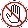   Reissuance of the Degree Certificate—Please fill out application form 1-12 instead.  Reissuance of the Degree Certificate—Please fill out application form 1-12 instead.  Reissuance of the Degree Certificate—Please fill out application form 1-12 instead.  Reissuance of the Degree Certificate—Please fill out application form 1-12 instead.  Reissuance of the Degree Certificate—Please fill out application form 1-12 instead.  Reissuance of the Degree Certificate—Please fill out application form 1-12 instead.  Reissuance of the Degree Certificate—Please fill out application form 1-12 instead.  Reissuance of the Degree Certificate—Please fill out application form 1-12 instead.  Reissuance of the Degree Certificate—Please fill out application form 1-12 instead.  Reissuance of the Degree Certificate—Please fill out application form 1-12 instead.  Reissuance of the Degree Certificate—Please fill out application form 1-12 instead.  Reissuance of the Degree Certificate—Please fill out application form 1-12 instead.  Reissuance of the Degree Certificate—Please fill out application form 1-12 instead.  Reissuance of the Degree Certificate—Please fill out application form 1-12 instead.  Reissuance of the Degree Certificate—Please fill out application form 1-12 instead.  Reissuance of the Degree Certificate—Please fill out application form 1-12 instead.  Reissuance of the Degree Certificate—Please fill out application form 1-12 instead.  Reissuance of the Degree Certificate—Please fill out application form 1-12 instead.  Reissuance of the Degree Certificate—Please fill out application form 1-12 instead.  Reissuance of the Degree Certificate—Please fill out application form 1-12 instead.  Reissuance of the Degree Certificate—Please fill out application form 1-12 instead.  Reissuance of the Degree Certificate—Please fill out application form 1-12 instead.  Reissuance of the Degree Certificate—Please fill out application form 1-12 instead.  Reissuance of the Degree Certificate—Please fill out application form 1-12 instead.  Reissuance of the Degree Certificate—Please fill out application form 1-12 instead.  Reissuance of the Degree Certificate—Please fill out application form 1-12 instead.505050505050Degree Certificate in ChineseDegree Certificate in ChineseVerification of copies: Printing service (additional charges required) and imprinting of verification stamps on the copies 
※Please email the scanned certificate to ncu57113@ncu.edu.tw . Verification of copies: Printing service (additional charges required) and imprinting of verification stamps on the copies 
※Please email the scanned certificate to ncu57113@ncu.edu.tw . Verification of copies: Printing service (additional charges required) and imprinting of verification stamps on the copies 
※Please email the scanned certificate to ncu57113@ncu.edu.tw . Verification of copies: Printing service (additional charges required) and imprinting of verification stamps on the copies 
※Please email the scanned certificate to ncu57113@ncu.edu.tw . Verification of copies: Printing service (additional charges required) and imprinting of verification stamps on the copies 
※Please email the scanned certificate to ncu57113@ncu.edu.tw . Verification of copies: Printing service (additional charges required) and imprinting of verification stamps on the copies 
※Please email the scanned certificate to ncu57113@ncu.edu.tw . Verification of copies: Printing service (additional charges required) and imprinting of verification stamps on the copies 
※Please email the scanned certificate to ncu57113@ncu.edu.tw . Verification of copies: Printing service (additional charges required) and imprinting of verification stamps on the copies 
※Please email the scanned certificate to ncu57113@ncu.edu.tw . Verification of copies: Printing service (additional charges required) and imprinting of verification stamps on the copies 
※Please email the scanned certificate to ncu57113@ncu.edu.tw . Verification of copies: Printing service (additional charges required) and imprinting of verification stamps on the copies 
※Please email the scanned certificate to ncu57113@ncu.edu.tw . Verification of copies: Printing service (additional charges required) and imprinting of verification stamps on the copies 
※Please email the scanned certificate to ncu57113@ncu.edu.tw . Verification of copies: Printing service (additional charges required) and imprinting of verification stamps on the copies 
※Please email the scanned certificate to ncu57113@ncu.edu.tw . Verification of copies: Printing service (additional charges required) and imprinting of verification stamps on the copies 
※Please email the scanned certificate to ncu57113@ncu.edu.tw . Verification of copies: Printing service (additional charges required) and imprinting of verification stamps on the copies 
※Please email the scanned certificate to ncu57113@ncu.edu.tw . Verification of copies: Printing service (additional charges required) and imprinting of verification stamps on the copies 
※Please email the scanned certificate to ncu57113@ncu.edu.tw . Verification of copies: Printing service (additional charges required) and imprinting of verification stamps on the copies 
※Please email the scanned certificate to ncu57113@ncu.edu.tw . Verification of copies: Printing service (additional charges required) and imprinting of verification stamps on the copies 
※Please email the scanned certificate to ncu57113@ncu.edu.tw . Verification of copies: Printing service (additional charges required) and imprinting of verification stamps on the copies 
※Please email the scanned certificate to ncu57113@ncu.edu.tw . Verification of copies: Printing service (additional charges required) and imprinting of verification stamps on the copies 
※Please email the scanned certificate to ncu57113@ncu.edu.tw . Verification of copies: Printing service (additional charges required) and imprinting of verification stamps on the copies 
※Please email the scanned certificate to ncu57113@ncu.edu.tw . Verification of copies: Printing service (additional charges required) and imprinting of verification stamps on the copies 
※Please email the scanned certificate to ncu57113@ncu.edu.tw . Verification of copies: Printing service (additional charges required) and imprinting of verification stamps on the copies 
※Please email the scanned certificate to ncu57113@ncu.edu.tw . Verification of copies: Printing service (additional charges required) and imprinting of verification stamps on the copies 
※Please email the scanned certificate to ncu57113@ncu.edu.tw . Verification of copies: Printing service (additional charges required) and imprinting of verification stamps on the copies 
※Please email the scanned certificate to ncu57113@ncu.edu.tw . Verification of copies: Printing service (additional charges required) and imprinting of verification stamps on the copies 
※Please email the scanned certificate to ncu57113@ncu.edu.tw . Verification of copies: Printing service (additional charges required) and imprinting of verification stamps on the copies 
※Please email the scanned certificate to ncu57113@ncu.edu.tw . Verification of copies: Printing service (additional charges required) and imprinting of verification stamps on the copies 
※Please email the scanned certificate to ncu57113@ncu.edu.tw . 202020202020Degree Certificate in EnglishDegree Certificate in EnglishOriginal copy (Limited to one copy only)Original copy (Limited to one copy only)Original copy (Limited to one copy only)Original copy (Limited to one copy only)Original copy (Limited to one copy only)Original copy (Limited to one copy only)Original copy (Limited to one copy only)Original copy (Limited to one copy only)Original copy (Limited to one copy only)Original copy (Limited to one copy only)Original copy (Limited to one copy only)Original copy (Limited to one copy only)Original copy (Limited to one copy only)Original copy (Limited to one copy only)Original copy (Limited to one copy only)Original copy (Limited to one copy only)Original copy (Limited to one copy only)Original copy (Limited to one copy only)Original copy (Limited to one copy only)Original copy (Limited to one copy only)Original copy (Limited to one copy only)Original copy (Limited to one copy only)Original copy (Limited to one copy only)Original copy (Limited to one copy only)Original copy (Limited to one copy only)Original copy (Limited to one copy only)Original copy (Limited to one copy only)1001001001001001003 Work days3 Work days3 Work days3 Work days3 Work days3 Work daysDegree Certificate in EnglishDegree Certificate in EnglishVerification of copies: Printing service (additional charges required) and imprinting of verification stamps on the copies 
※Please email the scanned certificate to ncu57113@ncu.edu.tw.Verification of copies: Printing service (additional charges required) and imprinting of verification stamps on the copies 
※Please email the scanned certificate to ncu57113@ncu.edu.tw.Verification of copies: Printing service (additional charges required) and imprinting of verification stamps on the copies 
※Please email the scanned certificate to ncu57113@ncu.edu.tw.Verification of copies: Printing service (additional charges required) and imprinting of verification stamps on the copies 
※Please email the scanned certificate to ncu57113@ncu.edu.tw.Verification of copies: Printing service (additional charges required) and imprinting of verification stamps on the copies 
※Please email the scanned certificate to ncu57113@ncu.edu.tw.Verification of copies: Printing service (additional charges required) and imprinting of verification stamps on the copies 
※Please email the scanned certificate to ncu57113@ncu.edu.tw.Verification of copies: Printing service (additional charges required) and imprinting of verification stamps on the copies 
※Please email the scanned certificate to ncu57113@ncu.edu.tw.Verification of copies: Printing service (additional charges required) and imprinting of verification stamps on the copies 
※Please email the scanned certificate to ncu57113@ncu.edu.tw.Verification of copies: Printing service (additional charges required) and imprinting of verification stamps on the copies 
※Please email the scanned certificate to ncu57113@ncu.edu.tw.Verification of copies: Printing service (additional charges required) and imprinting of verification stamps on the copies 
※Please email the scanned certificate to ncu57113@ncu.edu.tw.Verification of copies: Printing service (additional charges required) and imprinting of verification stamps on the copies 
※Please email the scanned certificate to ncu57113@ncu.edu.tw.Verification of copies: Printing service (additional charges required) and imprinting of verification stamps on the copies 
※Please email the scanned certificate to ncu57113@ncu.edu.tw.Verification of copies: Printing service (additional charges required) and imprinting of verification stamps on the copies 
※Please email the scanned certificate to ncu57113@ncu.edu.tw.Verification of copies: Printing service (additional charges required) and imprinting of verification stamps on the copies 
※Please email the scanned certificate to ncu57113@ncu.edu.tw.Verification of copies: Printing service (additional charges required) and imprinting of verification stamps on the copies 
※Please email the scanned certificate to ncu57113@ncu.edu.tw.Verification of copies: Printing service (additional charges required) and imprinting of verification stamps on the copies 
※Please email the scanned certificate to ncu57113@ncu.edu.tw.Verification of copies: Printing service (additional charges required) and imprinting of verification stamps on the copies 
※Please email the scanned certificate to ncu57113@ncu.edu.tw.Verification of copies: Printing service (additional charges required) and imprinting of verification stamps on the copies 
※Please email the scanned certificate to ncu57113@ncu.edu.tw.Verification of copies: Printing service (additional charges required) and imprinting of verification stamps on the copies 
※Please email the scanned certificate to ncu57113@ncu.edu.tw.Verification of copies: Printing service (additional charges required) and imprinting of verification stamps on the copies 
※Please email the scanned certificate to ncu57113@ncu.edu.tw.Verification of copies: Printing service (additional charges required) and imprinting of verification stamps on the copies 
※Please email the scanned certificate to ncu57113@ncu.edu.tw.Verification of copies: Printing service (additional charges required) and imprinting of verification stamps on the copies 
※Please email the scanned certificate to ncu57113@ncu.edu.tw.Verification of copies: Printing service (additional charges required) and imprinting of verification stamps on the copies 
※Please email the scanned certificate to ncu57113@ncu.edu.tw.Verification of copies: Printing service (additional charges required) and imprinting of verification stamps on the copies 
※Please email the scanned certificate to ncu57113@ncu.edu.tw.Verification of copies: Printing service (additional charges required) and imprinting of verification stamps on the copies 
※Please email the scanned certificate to ncu57113@ncu.edu.tw.Verification of copies: Printing service (additional charges required) and imprinting of verification stamps on the copies 
※Please email the scanned certificate to ncu57113@ncu.edu.tw.Verification of copies: Printing service (additional charges required) and imprinting of verification stamps on the copies 
※Please email the scanned certificate to ncu57113@ncu.edu.tw.202020202020Other DocumentsOther DocumentsEnrollment Certificate (Limited to current students)Enrollment Certificate (Limited to current students)Enrollment Certificate (Limited to current students)Enrollment Certificate (Limited to current students)Enrollment Certificate (Limited to current students)Enrollment Certificate (Limited to current students)Enrollment Certificate (Limited to current students)Enrollment Certificate (Limited to current students)Enrollment Certificate (Limited to current students)Enrollment Certificate (Limited to current students)Enrollment Certificate (Limited to current students)Enrollment Certificate (Limited to current students)Enrollment Certificate (Limited to current students)Enrollment Certificate (Limited to current students)Enrollment Certificate (Limited to current students)Enrollment Certificate (Limited to current students)Enrollment Certificate (Limited to current students)Enrollment Certificate (Limited to current students)Enrollment Certificate (Limited to current students)Enrollment Certificate (Limited to current students)Enrollment Certificate (Limited to current students)Enrollment Certificate (Limited to current students)Enrollment Certificate (Limited to current students)Enrollment Certificate (Limited to current students)Enrollment Certificate (Limited to current students)Enrollment Certificate (Limited to current students)Enrollment Certificate (Limited to current students)202020202020Other DocumentsOther DocumentsCertificate of Voluntary Suspension in Chinese Certificate of Voluntary Suspension in Chinese Certificate of Voluntary Suspension in Chinese Certificate of Voluntary Suspension in Chinese Certificate of Voluntary Suspension in Chinese Certificate of Voluntary Suspension in Chinese Certificate of Voluntary Suspension in Chinese Certificate of Voluntary Suspension in Chinese Certificate of Voluntary Suspension in Chinese Certificate of Voluntary Suspension in Chinese Certificate of Voluntary Suspension in Chinese Certificate of Voluntary Suspension in Chinese Certificate of Voluntary Suspension in Chinese Certificate of Voluntary Suspension in Chinese Certificate of Voluntary Suspension in Chinese Certificate of Voluntary Suspension in Chinese Certificate of Voluntary Suspension in Chinese Certificate of Voluntary Suspension in Chinese Certificate of Voluntary Suspension in Chinese Certificate of Voluntary Suspension in Chinese Certificate of Voluntary Suspension in Chinese Certificate of Voluntary Suspension in Chinese Certificate of Voluntary Suspension in Chinese Certificate of Voluntary Suspension in Chinese Certificate of Voluntary Suspension in Chinese Certificate of Voluntary Suspension in Chinese Certificate of Voluntary Suspension in Chinese 202020202020Other DocumentsOther DocumentsCertificate of Resumption of Study in Chinese Certificate of Resumption of Study in Chinese Certificate of Resumption of Study in Chinese Certificate of Resumption of Study in Chinese Certificate of Resumption of Study in Chinese Certificate of Resumption of Study in Chinese Certificate of Resumption of Study in Chinese Certificate of Resumption of Study in Chinese Certificate of Resumption of Study in Chinese Certificate of Resumption of Study in Chinese Certificate of Resumption of Study in Chinese Certificate of Resumption of Study in Chinese Certificate of Resumption of Study in Chinese Certificate of Resumption of Study in Chinese Certificate of Resumption of Study in Chinese Certificate of Resumption of Study in Chinese Certificate of Resumption of Study in Chinese Certificate of Resumption of Study in Chinese Certificate of Resumption of Study in Chinese Certificate of Resumption of Study in Chinese Certificate of Resumption of Study in Chinese Certificate of Resumption of Study in Chinese Certificate of Resumption of Study in Chinese Certificate of Resumption of Study in Chinese Certificate of Resumption of Study in Chinese Certificate of Resumption of Study in Chinese Certificate of Resumption of Study in Chinese 202020202020Other DocumentsOther DocumentsOther kinds of documentation related to student status and transcriptsOther kinds of documentation related to student status and transcriptsOther kinds of documentation related to student status and transcriptsOther kinds of documentation related to student status and transcriptsOther kinds of documentation related to student status and transcriptsOther kinds of documentation related to student status and transcriptsOther kinds of documentation related to student status and transcriptsOther kinds of documentation related to student status and transcriptsOther kinds of documentation related to student status and transcriptsOther kinds of documentation related to student status and transcriptsOther kinds of documentation related to student status and transcriptsOther kinds of documentation related to student status and transcriptsOther kinds of documentation related to student status and transcriptsOther kinds of documentation related to student status and transcriptsOther kinds of documentation related to student status and transcriptsOther kinds of documentation related to student status and transcriptsOther kinds of documentation related to student status and transcripts505050505050Please contact the Division of Registrar before applying.Please contact the Division of Registrar before applying.Please contact the Division of Registrar before applying.Please contact the Division of Registrar before applying.Please contact the Division of Registrar before applying.Please contact the Division of Registrar before applying.Sealed DocumentsSealed DocumentsPlease specify how the documents should be sealed and the number of copiesPlease specify how the documents should be sealed and the number of copiesPlease specify how the documents should be sealed and the number of copiesPlease specify how the documents should be sealed and the number of copiesPlease specify how the documents should be sealed and the number of copiesPlease specify how the documents should be sealed and the number of copiesPlease specify how the documents should be sealed and the number of copies1010101010Envelopes are provided by the Division of Registrar.Envelopes are provided by the Division of Registrar.Envelopes are provided by the Division of Registrar.Envelopes are provided by the Division of Registrar.Envelopes are provided by the Division of Registrar.Envelopes are provided by the Division of Registrar.Sealed DocumentsSealed DocumentsThe envelope is exclusive for overseas study and employment. “Seal” means to put the transcript or degree certificate into NCU envelopes and seal the envelopes with the stamp of the Division of Registrar.
Writing example: Put one transcript in Chinese and one copy of the degree certificate in Chinese in each envelope, and I need three envelopes in total.The envelope is exclusive for overseas study and employment. “Seal” means to put the transcript or degree certificate into NCU envelopes and seal the envelopes with the stamp of the Division of Registrar.
Writing example: Put one transcript in Chinese and one copy of the degree certificate in Chinese in each envelope, and I need three envelopes in total.The envelope is exclusive for overseas study and employment. “Seal” means to put the transcript or degree certificate into NCU envelopes and seal the envelopes with the stamp of the Division of Registrar.
Writing example: Put one transcript in Chinese and one copy of the degree certificate in Chinese in each envelope, and I need three envelopes in total.The envelope is exclusive for overseas study and employment. “Seal” means to put the transcript or degree certificate into NCU envelopes and seal the envelopes with the stamp of the Division of Registrar.
Writing example: Put one transcript in Chinese and one copy of the degree certificate in Chinese in each envelope, and I need three envelopes in total.The envelope is exclusive for overseas study and employment. “Seal” means to put the transcript or degree certificate into NCU envelopes and seal the envelopes with the stamp of the Division of Registrar.
Writing example: Put one transcript in Chinese and one copy of the degree certificate in Chinese in each envelope, and I need three envelopes in total.The envelope is exclusive for overseas study and employment. “Seal” means to put the transcript or degree certificate into NCU envelopes and seal the envelopes with the stamp of the Division of Registrar.
Writing example: Put one transcript in Chinese and one copy of the degree certificate in Chinese in each envelope, and I need three envelopes in total.The envelope is exclusive for overseas study and employment. “Seal” means to put the transcript or degree certificate into NCU envelopes and seal the envelopes with the stamp of the Division of Registrar.
Writing example: Put one transcript in Chinese and one copy of the degree certificate in Chinese in each envelope, and I need three envelopes in total.The envelope is exclusive for overseas study and employment. “Seal” means to put the transcript or degree certificate into NCU envelopes and seal the envelopes with the stamp of the Division of Registrar.
Writing example: Put one transcript in Chinese and one copy of the degree certificate in Chinese in each envelope, and I need three envelopes in total.The envelope is exclusive for overseas study and employment. “Seal” means to put the transcript or degree certificate into NCU envelopes and seal the envelopes with the stamp of the Division of Registrar.
Writing example: Put one transcript in Chinese and one copy of the degree certificate in Chinese in each envelope, and I need three envelopes in total.The envelope is exclusive for overseas study and employment. “Seal” means to put the transcript or degree certificate into NCU envelopes and seal the envelopes with the stamp of the Division of Registrar.
Writing example: Put one transcript in Chinese and one copy of the degree certificate in Chinese in each envelope, and I need three envelopes in total.The envelope is exclusive for overseas study and employment. “Seal” means to put the transcript or degree certificate into NCU envelopes and seal the envelopes with the stamp of the Division of Registrar.
Writing example: Put one transcript in Chinese and one copy of the degree certificate in Chinese in each envelope, and I need three envelopes in total.The envelope is exclusive for overseas study and employment. “Seal” means to put the transcript or degree certificate into NCU envelopes and seal the envelopes with the stamp of the Division of Registrar.
Writing example: Put one transcript in Chinese and one copy of the degree certificate in Chinese in each envelope, and I need three envelopes in total.The envelope is exclusive for overseas study and employment. “Seal” means to put the transcript or degree certificate into NCU envelopes and seal the envelopes with the stamp of the Division of Registrar.
Writing example: Put one transcript in Chinese and one copy of the degree certificate in Chinese in each envelope, and I need three envelopes in total.The envelope is exclusive for overseas study and employment. “Seal” means to put the transcript or degree certificate into NCU envelopes and seal the envelopes with the stamp of the Division of Registrar.
Writing example: Put one transcript in Chinese and one copy of the degree certificate in Chinese in each envelope, and I need three envelopes in total.The envelope is exclusive for overseas study and employment. “Seal” means to put the transcript or degree certificate into NCU envelopes and seal the envelopes with the stamp of the Division of Registrar.
Writing example: Put one transcript in Chinese and one copy of the degree certificate in Chinese in each envelope, and I need three envelopes in total.The envelope is exclusive for overseas study and employment. “Seal” means to put the transcript or degree certificate into NCU envelopes and seal the envelopes with the stamp of the Division of Registrar.
Writing example: Put one transcript in Chinese and one copy of the degree certificate in Chinese in each envelope, and I need three envelopes in total.The envelope is exclusive for overseas study and employment. “Seal” means to put the transcript or degree certificate into NCU envelopes and seal the envelopes with the stamp of the Division of Registrar.
Writing example: Put one transcript in Chinese and one copy of the degree certificate in Chinese in each envelope, and I need three envelopes in total.The envelope is exclusive for overseas study and employment. “Seal” means to put the transcript or degree certificate into NCU envelopes and seal the envelopes with the stamp of the Division of Registrar.
Writing example: Put one transcript in Chinese and one copy of the degree certificate in Chinese in each envelope, and I need three envelopes in total.The envelope is exclusive for overseas study and employment. “Seal” means to put the transcript or degree certificate into NCU envelopes and seal the envelopes with the stamp of the Division of Registrar.
Writing example: Put one transcript in Chinese and one copy of the degree certificate in Chinese in each envelope, and I need three envelopes in total.The envelope is exclusive for overseas study and employment. “Seal” means to put the transcript or degree certificate into NCU envelopes and seal the envelopes with the stamp of the Division of Registrar.
Writing example: Put one transcript in Chinese and one copy of the degree certificate in Chinese in each envelope, and I need three envelopes in total.The envelope is exclusive for overseas study and employment. “Seal” means to put the transcript or degree certificate into NCU envelopes and seal the envelopes with the stamp of the Division of Registrar.
Writing example: Put one transcript in Chinese and one copy of the degree certificate in Chinese in each envelope, and I need three envelopes in total.The envelope is exclusive for overseas study and employment. “Seal” means to put the transcript or degree certificate into NCU envelopes and seal the envelopes with the stamp of the Division of Registrar.
Writing example: Put one transcript in Chinese and one copy of the degree certificate in Chinese in each envelope, and I need three envelopes in total.The envelope is exclusive for overseas study and employment. “Seal” means to put the transcript or degree certificate into NCU envelopes and seal the envelopes with the stamp of the Division of Registrar.
Writing example: Put one transcript in Chinese and one copy of the degree certificate in Chinese in each envelope, and I need three envelopes in total.The envelope is exclusive for overseas study and employment. “Seal” means to put the transcript or degree certificate into NCU envelopes and seal the envelopes with the stamp of the Division of Registrar.
Writing example: Put one transcript in Chinese and one copy of the degree certificate in Chinese in each envelope, and I need three envelopes in total.The envelope is exclusive for overseas study and employment. “Seal” means to put the transcript or degree certificate into NCU envelopes and seal the envelopes with the stamp of the Division of Registrar.
Writing example: Put one transcript in Chinese and one copy of the degree certificate in Chinese in each envelope, and I need three envelopes in total.The envelope is exclusive for overseas study and employment. “Seal” means to put the transcript or degree certificate into NCU envelopes and seal the envelopes with the stamp of the Division of Registrar.
Writing example: Put one transcript in Chinese and one copy of the degree certificate in Chinese in each envelope, and I need three envelopes in total.The envelope is exclusive for overseas study and employment. “Seal” means to put the transcript or degree certificate into NCU envelopes and seal the envelopes with the stamp of the Division of Registrar.
Writing example: Put one transcript in Chinese and one copy of the degree certificate in Chinese in each envelope, and I need three envelopes in total.The envelope is exclusive for overseas study and employment. “Seal” means to put the transcript or degree certificate into NCU envelopes and seal the envelopes with the stamp of the Division of Registrar.
Writing example: Put one transcript in Chinese and one copy of the degree certificate in Chinese in each envelope, and I need three envelopes in total.The envelope is exclusive for overseas study and employment. “Seal” means to put the transcript or degree certificate into NCU envelopes and seal the envelopes with the stamp of the Division of Registrar.
Writing example: Put one transcript in Chinese and one copy of the degree certificate in Chinese in each envelope, and I need three envelopes in total.The envelope is exclusive for overseas study and employment. “Seal” means to put the transcript or degree certificate into NCU envelopes and seal the envelopes with the stamp of the Division of Registrar.
Writing example: Put one transcript in Chinese and one copy of the degree certificate in Chinese in each envelope, and I need three envelopes in total.The envelope is exclusive for overseas study and employment. “Seal” means to put the transcript or degree certificate into NCU envelopes and seal the envelopes with the stamp of the Division of Registrar.
Writing example: Put one transcript in Chinese and one copy of the degree certificate in Chinese in each envelope, and I need three envelopes in total.The envelope is exclusive for overseas study and employment. “Seal” means to put the transcript or degree certificate into NCU envelopes and seal the envelopes with the stamp of the Division of Registrar.
Writing example: Put one transcript in Chinese and one copy of the degree certificate in Chinese in each envelope, and I need three envelopes in total.The envelope is exclusive for overseas study and employment. “Seal” means to put the transcript or degree certificate into NCU envelopes and seal the envelopes with the stamp of the Division of Registrar.
Writing example: Put one transcript in Chinese and one copy of the degree certificate in Chinese in each envelope, and I need three envelopes in total.The envelope is exclusive for overseas study and employment. “Seal” means to put the transcript or degree certificate into NCU envelopes and seal the envelopes with the stamp of the Division of Registrar.
Writing example: Put one transcript in Chinese and one copy of the degree certificate in Chinese in each envelope, and I need three envelopes in total.The envelope is exclusive for overseas study and employment. “Seal” means to put the transcript or degree certificate into NCU envelopes and seal the envelopes with the stamp of the Division of Registrar.
Writing example: Put one transcript in Chinese and one copy of the degree certificate in Chinese in each envelope, and I need three envelopes in total.The envelope is exclusive for overseas study and employment. “Seal” means to put the transcript or degree certificate into NCU envelopes and seal the envelopes with the stamp of the Division of Registrar.
Writing example: Put one transcript in Chinese and one copy of the degree certificate in Chinese in each envelope, and I need three envelopes in total.The envelope is exclusive for overseas study and employment. “Seal” means to put the transcript or degree certificate into NCU envelopes and seal the envelopes with the stamp of the Division of Registrar.
Writing example: Put one transcript in Chinese and one copy of the degree certificate in Chinese in each envelope, and I need three envelopes in total.The envelope is exclusive for overseas study and employment. “Seal” means to put the transcript or degree certificate into NCU envelopes and seal the envelopes with the stamp of the Division of Registrar.
Writing example: Put one transcript in Chinese and one copy of the degree certificate in Chinese in each envelope, and I need three envelopes in total.The envelope is exclusive for overseas study and employment. “Seal” means to put the transcript or degree certificate into NCU envelopes and seal the envelopes with the stamp of the Division of Registrar.
Writing example: Put one transcript in Chinese and one copy of the degree certificate in Chinese in each envelope, and I need three envelopes in total.The envelope is exclusive for overseas study and employment. “Seal” means to put the transcript or degree certificate into NCU envelopes and seal the envelopes with the stamp of the Division of Registrar.
Writing example: Put one transcript in Chinese and one copy of the degree certificate in Chinese in each envelope, and I need three envelopes in total.The envelope is exclusive for overseas study and employment. “Seal” means to put the transcript or degree certificate into NCU envelopes and seal the envelopes with the stamp of the Division of Registrar.
Writing example: Put one transcript in Chinese and one copy of the degree certificate in Chinese in each envelope, and I need three envelopes in total.The envelope is exclusive for overseas study and employment. “Seal” means to put the transcript or degree certificate into NCU envelopes and seal the envelopes with the stamp of the Division of Registrar.
Writing example: Put one transcript in Chinese and one copy of the degree certificate in Chinese in each envelope, and I need three envelopes in total.The envelope is exclusive for overseas study and employment. “Seal” means to put the transcript or degree certificate into NCU envelopes and seal the envelopes with the stamp of the Division of Registrar.
Writing example: Put one transcript in Chinese and one copy of the degree certificate in Chinese in each envelope, and I need three envelopes in total.The envelope is exclusive for overseas study and employment. “Seal” means to put the transcript or degree certificate into NCU envelopes and seal the envelopes with the stamp of the Division of Registrar.
Writing example: Put one transcript in Chinese and one copy of the degree certificate in Chinese in each envelope, and I need three envelopes in total.Envelopes are provided by the Division of Registrar.Envelopes are provided by the Division of Registrar.Envelopes are provided by the Division of Registrar.Envelopes are provided by the Division of Registrar.Envelopes are provided by the Division of Registrar.Envelopes are provided by the Division of Registrar.Total AmountTotal AmountTotal AmountTotal AmountTotal AmountTotal AmountTotal AmountTotal AmountTotal AmountTotal AmountTotal AmountTotal AmountTotal AmountTotal AmountTotal AmountTotal AmountTotal AmountTotal AmountTotal AmountTotal AmountTotal AmountTotal AmountTotal AmountTotal AmountTotal AmountTotal AmountTotal AmountTotal AmountTotal AmountTotal AmountPayment Stamp of the Division of CashierPayment Stamp of the Division of CashierPayment Stamp of the Division of CashierPayment Stamp of the Division of CashierPayment Stamp of the Division of CashierPayment Stamp of the Division of CashierPayment Stamp of the Division of CashierPayment Stamp of the Division of CashierPayment Stamp of the Division of CashierPayment Stamp of the Division of CashierPayment Stamp of the Division of CashierPayment Stamp of the Division of Cashier